Государственное казенное общеобразовательное учреждение Краснодарского края специальная (коррекционная) школа-интернат  станицы КрыловскойУчебное пособие для учащихся с умственной отсталостью (интеллектуальными нарушениями) по возможностям обучения (II группа)               	                                                                                  Рабочая папка по швейному делу                                                                            учащейся школы-интерната   										        ст-цы Крыловской                                                                                        _____________________________                                                                                       ____________________________                                                                                  (ФИ учащейся)                                                            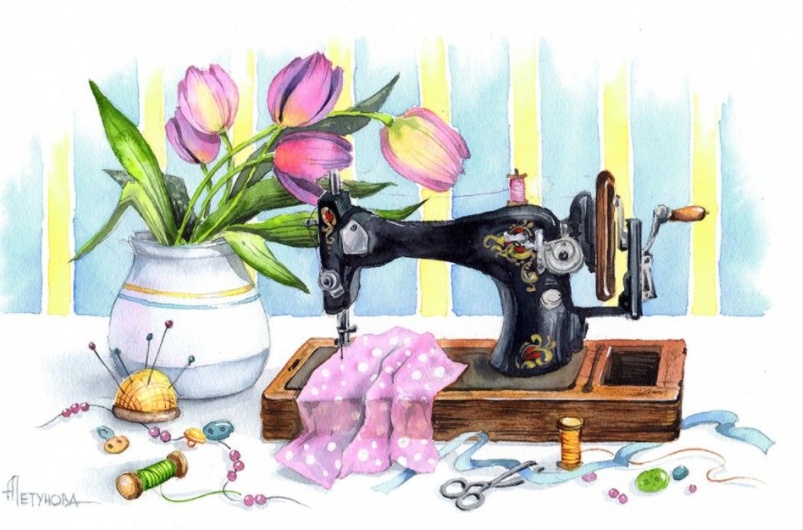               Место для фотографии учащейся20__ - 20__ учебные годыПояснительная записка.Учебное пособие «Рабочая папка по швейному делу для учащихся 5-9 класса»  разработано с целью качественного освоения обучающимися с нарушениями в интеллектуальной сфере такого уровня общеобразовательных и трудовых знаний, умений и навыков, который необходим для их социальной адаптации. Данное пособие представляет собой папку с 80 файлами в жёсткой обложке и листами с напечатанными схемами и текстом. Оформляется обучающимися с 5 по 9 класс согласно программе обучения. Включает в себя: титульный лист, пояснительную записку, содержание, основную часть 5-9 класс, список используемых источников. В содержании есть возможность учащимся самому проставлять страницы УМК по конкретно изучаемой теме. Это помогает школьникам в случае необходимости обратиться за подсказкой к учебнику.Психофизиологические особенности учащихся, неодинаковые уровни их умственных способностей требуют для обеспечения эффективного обучения каждого ученика или группы детей вариативных условий. В классно-урочной системе это возможно при индивидуализации и дифференциации заданий. По этой причине, задания в папке представлены разноуровнево – для второго и третьего уровня обученности детей по их возможностям. Это позволяет активизировать познавательную деятельность обучающихся с  разным уровнем способностей к обучению, осуществляя индивидуальный и дифференцированный подход. Когда дети видят результат своего труда, у них появляется уверенность в своих возможностях.Заполняя  папку, учащиеся имеют возможность размещать в ней образцы выполненных деталей изделия, образцы швов, заполнять схемы, оформлять образцы швейных изделий в уменьшенном масштабе. При выполнении практических заданий  в ней  изделие усложняется или упрощается путем изменения размера, вида обработки, фасона, отделки в зависимости от возможностей детей. Работают в ней обучающиеся в сопровождении и под руководством учителя. Учебное пособие «Рабочая папка по швейному делу для учащихся 5-9 класса» успешно прошло апробацию на уроках швейного дела в 2019-2021 году. Учитель использует рабочую папку для проверки знаний, умений и навыков учащихся. Родителям школьников она оказалась полезна в организации совместной деятельности с детьми при выполнении домашних заданий. Записи в папке используются обучающимися для  выполнения технологических операций пошива изделия в дальнейшей самостоятельной жизни. Это способствует  успешной социализации учащихся в будущем.Содержание.Основная часть 5 класс.Инструменты и приспособления для швейных работ.Задание. Заполни таблицу вид и название инструментов и приспособлений, глядя на изображения.Сведения о ткани.Ткань – _________________________________________________________________________________________________________________________________________________________________________________________________________Долевая нить (__________)                              Поперечная нить (_______)                                Кромка     Приклей образец ткани.                                       Приклей образец ткани.                                       Приклей образец ткани.Укажи стрелкой                                                    Укажи стрелкой                                                    Укажи стрелкой кромку.направление долевой                                            направление поперечной                                       нити.                                                                       нити.                       Лицевая сторона                                                          Изнаночная сторона                             Приклей образец ткани,                                                   Приклей образец ткани,                             чтобы   лицевая сторона                                                  чтобы изнаночная сторо-                             смотрела на тебя                                                              на смотрела на тебя           Сведения о полотняном переплетении.  В полотняном переплетении ______________________________________________________________________________________________________________________________________________________________________________________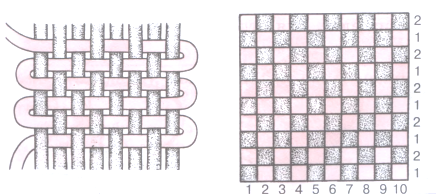             Нарисуй схему полотняного переплетенияХлопчатобумажные ткани, сырьё, свойства, применение.Ручные стежки и швы.           															    образец стежкаСтежок –_________________________________________________________________________         Строчка – ______________________________________________________________________________________________Шов  __________________________________________________________________________________________________1. Вперёд иголку  _______________________________________________________________________________________________________________________________________________________________________________________________________________________________________________________________________________________________________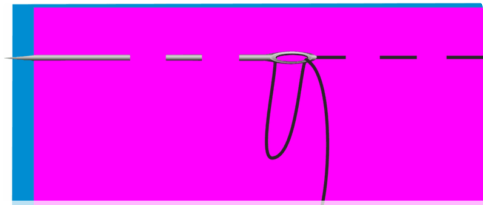 2. Назад иголку или ручная строчка ______________________________________________________________________________________________________________________________________________________________________________________________________________________________________________________________________________________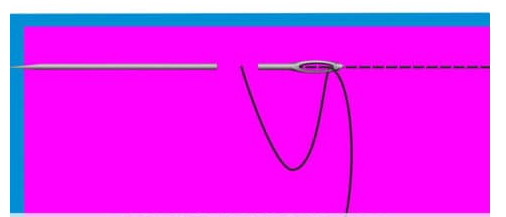 3. Косые стежки  ________________________________________________________________________________________________________________________________________________________________________________________________________________________________________________________________________________________________________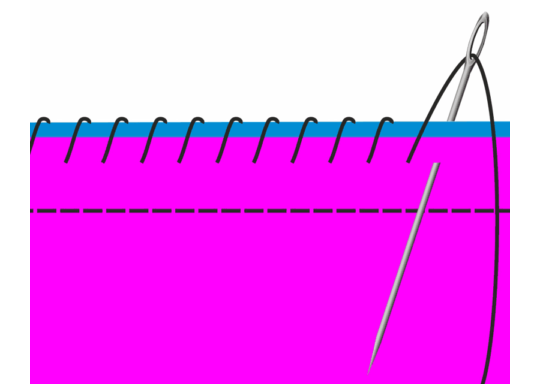 4. Крестообразные стежки  _________________________________________________________________________________________________________________________________________________________________________________________________________________________________________________________________________________________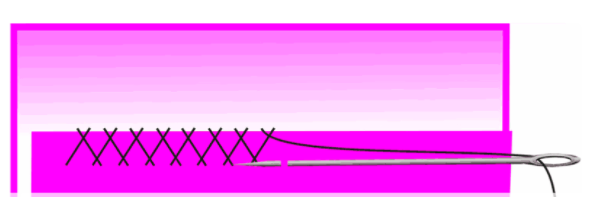 5. Петельные стежки  _________________________________________________________________________________________________________________________________________________________________________________________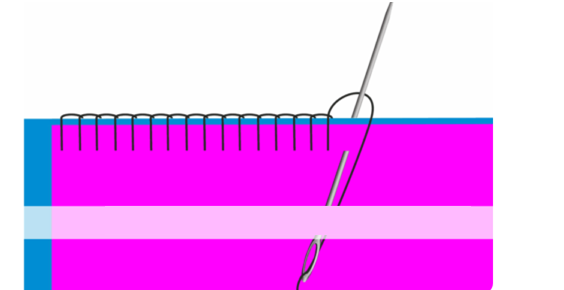 6. Стебельчатые стежки ____________________________________________________________________________________________________________________________________________________________________________________________________________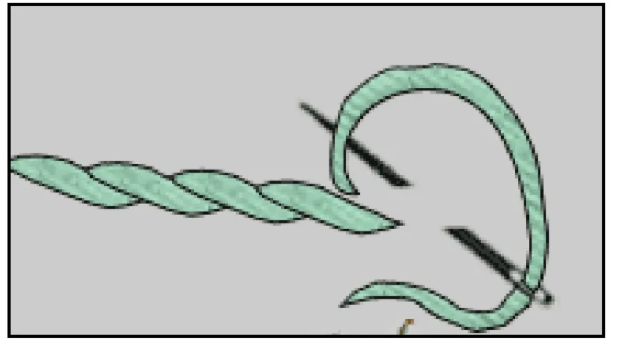 7. Тамбурные стежки_________________________________________________________________________________________________________________________________________________________________________________________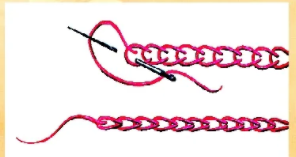 Ремонт одежды.Пришивание пуговиц.Материалы:  1. _________________________________________________________________________________________                         2. ________________________________________________________________________________________                         3. ________________________________________________________________________________________Технические условия выполнения.1. Пуговицы с двумя отверстиями __________________________________________________________________________________________________________________________________________________________________________________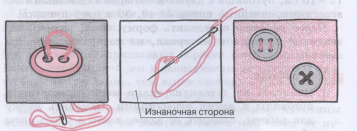 2. Пуговицы с четырьмя отверстиями _______________________________________________________________________________________________________________________________________________________________________________3. Пуговицу с ушком ____________________________________________________________________________________________________________________________________________________________________________________________  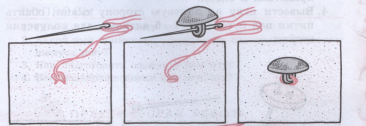 4. Пуговицу на стойке ____________________________________________________________________________________________________________________________________________________________________________________________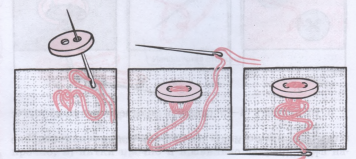 Ремонт одежды по распоровшемуся шву.Материалы: 1. __________________________________________________________________________________________Ручные стежки и швы, используемые для ремонта:1. ________________________________________                           2. ________________________________________________________________________________________                           ________________________________________________Ремонт одежды в месте разрыва ткани.Материалы: _____________________________________________________________________________________________Ручные стежки и швы, используемые для ремонта:1. _______________________________________  			2. ____________________________________________________________________________________			     _____________________________________________Изготовление вешалки, раскрой и пошив.Деталь кроя:                                                                      Материалы: ________________________________  								          ___________________________________________ 	ширина -  ___ см 	длина -    ___ смИспользуемые ручные швы:1._____________________________________________			2. ________________________________________________________________________________________			___________________________________________                    Образец вешалки				Образец вешалки, соединенной с основной деталью	Декоративная заплата-аппликации.Материалы:1. ______________________________________________________________________________________________________2. ______________________________________________________________________________________________________Ручные стежки, применяемые для прикрепления заплаты-аппликации.1. _____________________________________________ 				2. ________________________________________________________________________________________				___________________________________________Образец заплаты, пришитой косыми                                                               Образец заплаты, пришитой петельнымистежками                                                                                                              стежкамиМашинные швы.Материалы:1. ______________________________________________________________________________________________________1. Стачной шов вразутюжку _____________________________________________________________________________________________________________________________________________________________________________________2. Стачной шов взаутюжку ______________________________________________________________________________________________________________________________________________________________________________________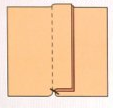 Образец шва3.  Двойной шов  ________________________________________________________________________________________________________________________________________________________________________________________________________________________________________________________________________________________________________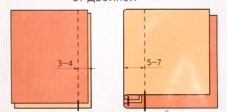  												 Образец шва4. Накладной с закрытым срезом _________________________________________________________________________________________________________________________________________________________________________________________________________________________________________________________________________________________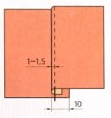 Образец шва5. Накладной с двумя закрытыми срезами _________________________________________________________________________________________________________________________________________________________________________________________________________________________________________________________________________________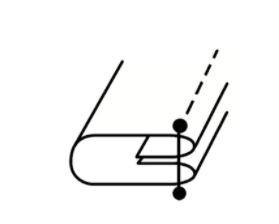 Образец шва6. Шов вподгибку с закрытым срезом  ____________________________________________________________________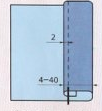 ________________________________________________________________________________________________________________________________________________________________________________________________________________Образец шва7.  Шов вподгибку с открытым срезом ____________________________________________________________________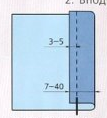 ________________________________________________________________________________________________________________________________________________________________________________________________________________Образец шва8. Обтачной шов ________________________________________________________________________________________________________________________________________________________________________________________________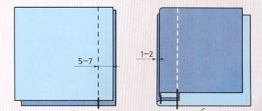 Образец шва9. Запошивочный _______________________________________________________________________________________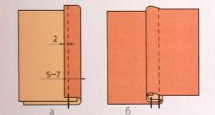 ________________________________________________________________________________________________________________________________________________________________________________________________________________Образец шва10. Окантовочный с закрытым срезом ____________________________________________________________________________________________________________________________________________________________________________________________________________________________________________________________________________________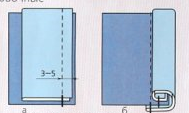 Образец шваПодготовка ткани к раскрою.Декатирование  – ________________________________________________________________________________________________________________________________________________________________________________________________План выполнения работ по подготовке ткани к раскрою.1.______________________________________________________________________________________________________________________________________________________________________________________________________________2.______________________________________________________________________________________________________________________________________________________________________________________________________________3.______________________________________________________________________________________________________________________________________________________________________________________________________________4. ______________________________________________________________________________________________________5. ______________________________________________________________________________________________________________________________________________________________________________________________________________6._____________________________________________________________________________________________________________________________________________________________________________________________________________Рисунок 1.							 Рисунок 2. 							Рисунок 3-4.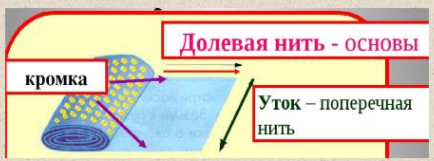 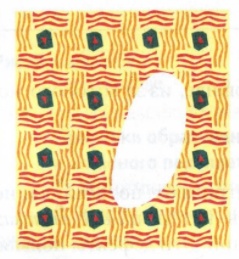 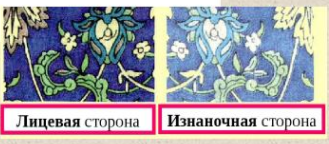 \Рисунок  5.							Рисунок  6 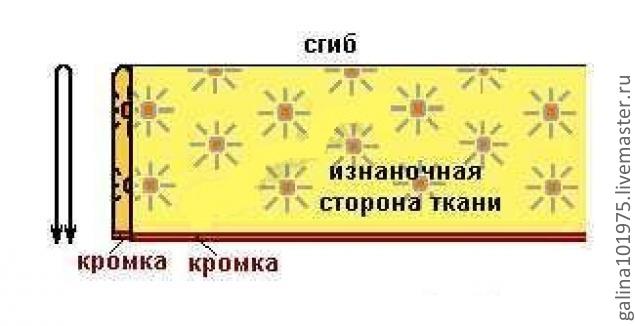 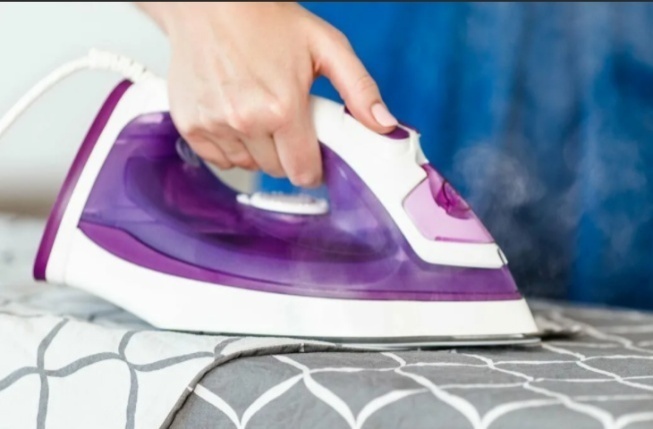 Пошив изделия «Головной платок».     Деталь кроя	Материалы:        50х50см 							1.________________________________________________________                        					2.________________________________________________________                        			План работы по пошиву головного платка.                        	1. ___________________________________________________________________________     	2. ___________________________________________________________________________ 	3. ___________________________________________________________________________                       	4. ___________________________________________________________________________	5. ___________________________________________________________________________Используемые ручные и машинные швы:1._________________________________________________			2. ___________________________________________________________________________________________			___________________________________________Пошив изделия «Мешочек для хранения работ».Деталь кроя		Материалы:50х20 см  									1.___________________________________________________									2.___________________________________________________План работы по пошиву мешочка.1. ______________________________________________________________________________________________________________________2. ______________________________________________________________________________________________________________________3._______________________________________________________________________________________________________________________4._______________________________________________________________________________________________________________________5._______________________________________________________________________________________________________________________6.___________________________________________________________Используемые машинные швы:1. __________________________________________				2. ___________________________________________________________________________________				__________________________________________Пошив изделия «Салфетка».Деталь кроя:						Материалы: 1._______________________________________________________________________________________________________2.___________________________________________________ 									3.___________________________________________________ 40х40 см     План работы по пошиву салфетки.1._____________________________________________________________________________________________________________________________________________________________________________________________________2. ____________________________________________________________________________________________________________________________________________________________________________________________________3. ________________________________________________________________Используемые швы:1. _______________________________________ 				 2. _________________________________________________________________________________				___________________________________________Пошив изделия «Наволочка».Детали кроя   65 см х 150см 						Используемые ткани:1._____________________________________________________________________________________________	150 СМХ65 СМПлан работы по пошиву наволочки.1._________________________________________________________________________________________________2._________________________________________________________________________________________________3._________________________________________________________________________________________________4._________________________________________________________________________________________________Машинные швы.1.____________________________________________________________________________________________________2. ______________________________________________________________________________________________________Пошив изделия «Сумка хозяйственная».Детали кроя   40х92 см  			4 см		Используемые ткани:1.___________________________________________________ 92 см								 2.___________________________________________________32 см				3. ___________________________________________________План работы по пошиву сумки хозяйственной.1.______________________________________________________________________________________________________2.______________________________________________________________________________________________________3.______________________________________________________________________________________________________4.______________________________________________________________________________________________________________________________________________________________________________________________________________Машинные швы.1.______________________________________________________________________________________________________2.______________________________________________________________________________________________________3.______________________________________________________________________________________________________Пошив изделия «Прихватка».      Деталь кроя			Материалы:         20х20 см					 	 1.___________________________________________________________							2. ____________________________________________________________                       				 3. ____________________________________________________________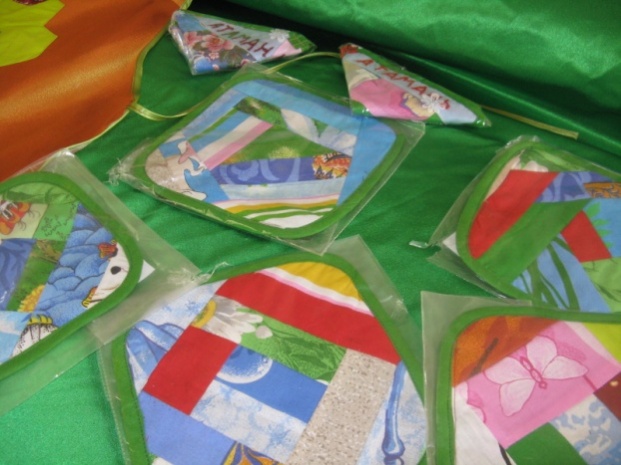 План работы по пошиву  прихватки  методом лоскутной мозаики.1. ________________________________________________________________________________________________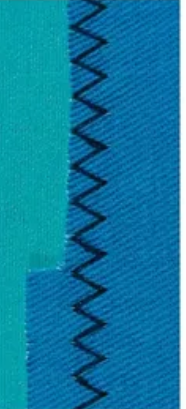 __________________________________________________________________________________________________2. __________________________________________________________________________________________________________________________________________________________________________________________________3. __________________________________________________________________________________________________________________________________________________________________________________________________Основная часть 6 класс. Схема «Волокна».Прядильное производство. Основные процессы прядильного производства и получаемые изделия.Применение полученной пряжи.           Образец ткани                                                   Образец трикотажа                  	 Образец нитокТкацкое производство, основные процессы и получаемые изделия.Отделка тканей – простейшие сведения.           Образец ткани                              Образец ткани                       Образец ткани                            Образец ткани                                                                                                 	           Дефекты тканей.Переплетения тканей: полотняное, саржевое и сатиновое.Льняные ткани, сырьё, получение, свойства, применение.Виды обтачек. 		_____________________________				___________________________________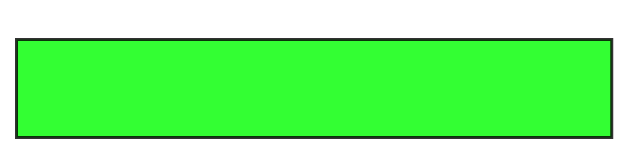 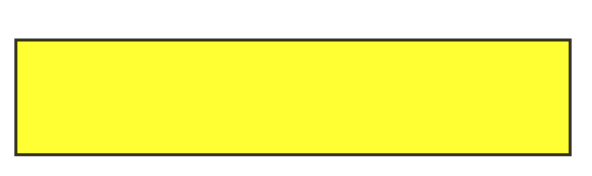 ___________________________________     			 		Раскрой косых обтачек   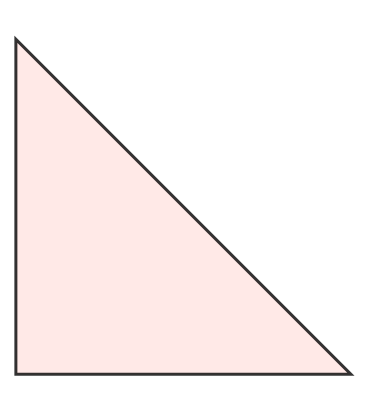 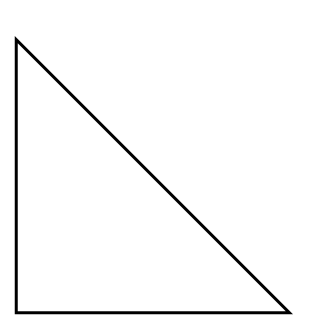 Обработка закругленного среза детали одинарной косой обтачкой. Материалы для работы:1.____________________________________.                                         Образец одинарной косой обтачки2.___________________________________3.__________________________________ Ход работы.1. Наложить обтачку лицевой стороной на изнаночную сторону основной детали. Уравнять срезы, приметать, притачать. Ширина шва 5-7 мм.                                                                                            Образец закруглённого среза детали,2. Сделать надсечки по всему шву притачивания, не задевая                      обработанный одинарной косой обтачкоймашинной строчки.3. Отогнуть обтачку на лицевую сторону. Выправить шов, выправляя кант из обтачки на 1-2 мм.4. Подогнуть срез обтачки на ширину 5 мм и настрочить обтачку на основную деталь. ширина шва 1-2 мм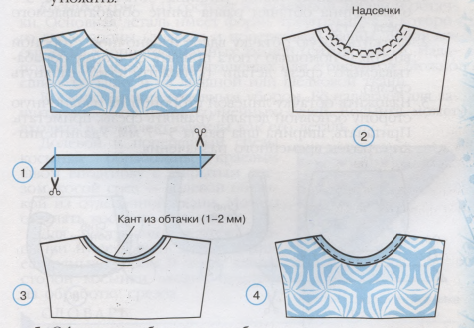 Обработка закругленного среза детали двойной косой обтачкой.Материалы для работы:1. ____________________________________________                                   Образец двойной косой обтачки2. ________________________________________________________________________________________3. ___________________________________________Ход работы.1.___________________________________________________________________________________________________________2. _______________________________________________________________________________________________________________________________________________________________________________________________________________________                    Образец закруглённого среза детали3.______________________________________________________                   обработанный двойной косой обтачкой__________________________________________________________________________________________________________________________________________________________________4.___________________________________________________________________________________________________________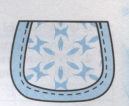 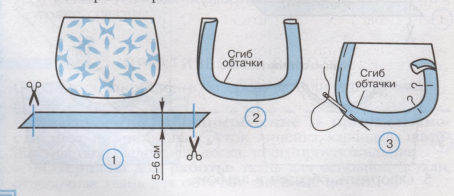 Пошив изделия «Косынка». Деталь кроя :  			Материалы: 1. _____________________________________. 				_______________________________________________________________________________________				________________________________________________2.________________________________________                                                                                                                                         Оформить образец сшитой                                                                                                                                                       косынки в масштабе 1:5План работы по пошиву косынки.1.___________________________________________________________________________________________________________________2.___________________________________________________________________________________________________________________3.____________________________________________________________________________________________________________________Сборки, выполнение ручным и машинным способами.Сборки _________________________________________________________________________________________________________________________________________________________________________________________________________________________________________________________________________________________________________________Ручным способом                                                                                    Машинным способом                           образец сборок		                                                                            образец сборок	План работы по выполнению сборок.1.Обработать отлетной край оборки ручными стежками, оверлоком или на машине зигзагообразной строчкой.2.Проложить строчки ручными стежками вперёд иголку или машинной строчкой на расстоянии 5мм от срезов и на расстоянии 5мм от первой строчки.                                                                                          5 мм                                                               5мм                   5 мм3. Собрать срез детали за нитки до необходимого размера.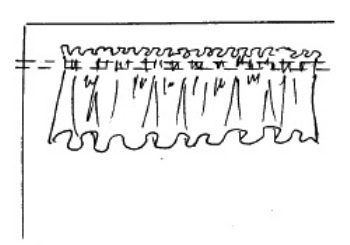 Мягкие складки.Складки – ___________________________________________________________________________________________________________________________________________________________________________________________________________________________________________________________________________________________________________План работы по выполнению мягких складок.1._____________________________________________________________________________________________________________________________________________________________________________________________________________2.______________________________________________________________________________________________________________________________________________________________________________________________________________3._____________________________________________________________________________________________________________________________________________________________________________________________________________Оформить образец мягких складок, заложенных в                              Оформить образец мягких складок, заложенных в разные стороны                                                                                        одинаковые стороныИзмерения фигуры, мерки и их запись. Определение своего размера.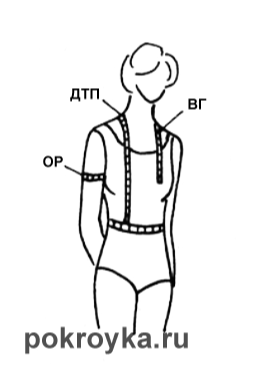 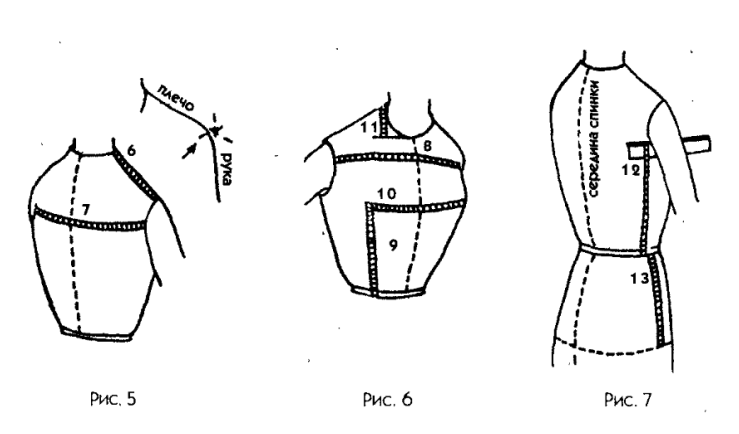  Обхваты.                                                     		   Длины                                                             Ширины._____________________________				__________________________		____________________________________________________				__________________________		___________________________________________________				__________________________		___________________________________________________				__________________________		___________________________________________________				___________________________		___________________________________________________				____________________________		_______________________Размер плечевого изделия определяется  ___________________________________________________________________________________________________________________________________________________________________________Размер поясного изделия  ________________________________________________________________________________________________________________________________________________________________________________________Пошив изделия «Фартук на поясе».Материалы для пошива.                                                                     Детали фартука.1.Натуральные ткани:                                                                       1. _______________________________________________ ____________________________________________		       2._____________________________________________________________________________________________		       3. _______________________________________________2. ___________________________________________План работы по пошиву  фартука на поясе.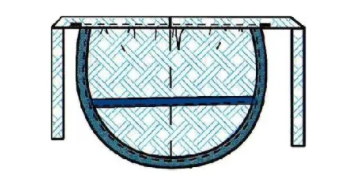 1. _________________________________________________________________________2. _________________________________________________________________________	3.__________________________________________________________________________4. _________________________________________________________________________5.__________________________________________________________________________Машинные швы, применяемые при  пошиве фартука:1. Шов вподгибку с закрытым срезом ___________________________________________________________________________________________________________________________________________________________________________2. Обтачной шов ________________________________________________________________________________________________________________________________________________________________________________________________3.Окантовочный шов ___________________________________________________________________________________________________________________________________________________________________________________________Пошив изделия « Сорочка».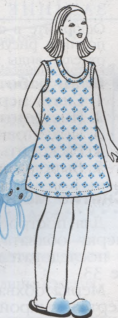 Материалы для пошива.                                                                     Детали сорочки.1.Натуральные ткани:                                                                       	1. ________________________________________________________________________ 			2. _____________________________. __________________________________________ 			3. _____________________________                                           План работы по пошиву сорочки.1. _______________________________________________________________________________	2. _______________________________________________________________________________3. _______________________________________________________________________________4. _______________________________________________________________________________5. _______________________________________________________________________________6. _______________________________________________________________________________	Машинные швы, применяемые при пошиве сорочки.1. Запошивочный шов –_____________________________________________________________________________________________________________________________________________________2. _____________________________________________________________________________________________________________________________________________________________________________________________________________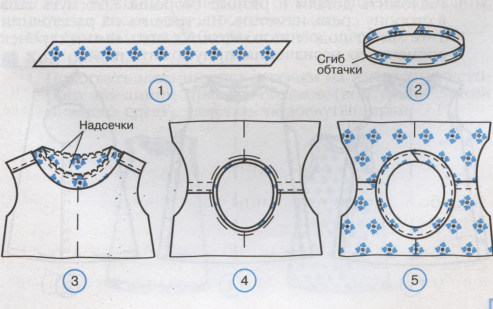                                    Оформить образец  закругленного                                            среза, обработанного косой обтач-                                     кой
3. ____________________________________________________________________________________________________
Подкройные обтачки, обработка горловины подкройной обтачкой.Подкройная обтачка –___________________________________________________________________________________________________________________________________________________________________________________                                                                         Образец подкройной обтачки	План работы по обработке горловины.1. Прикрепите уплотнитель к обтачке. Прострочите плечевые швы и закрепите строчку обратными стежками. Приколите обтачку по линии горловины. 2. Приметайте обтачку и уберите булавки. Пристрочите обтачку к изделию. Удалите наметку.3. Подрежьте припуски по линии горловины и сделайте сообразные вырезы. Срежьте по диагонали уголки припусков на швы сзади по разрезу для молнии и на плечевых швах.4.С изнаночной стороны разгладьте на 2 стороны припуски шва горловины носиком утюга, чтобы не было складок на обтачке или изделии. Затем загладьте все припуски на швы в сторону обтачки.5. Заведите обтачку внутрь изделия так, чтобы шов немного сместился на изнаночную сторону. Выровняйте плечевые швы обтачки и изделия и отгладьте обтачку по краю горловины. Затем подверните края обтачки с каждой стороны разреза для молнии и загладьте.6. Закрепите обтачку на изнаночной стороне к плечевым швам и к застёжке «молнии»  косыми стежками.Обработка гладкого накладного кармана.Карман – ______________________________________________________________________________________________________________________________________________________________________________________________________.Виды карманов. 								Название срезов кроя кармана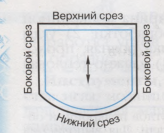 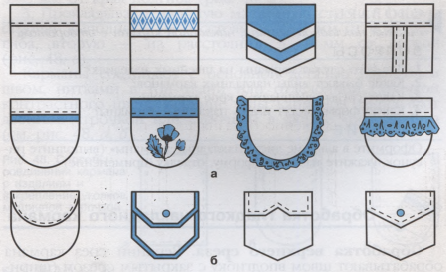 Способы обработки срезов кармана:1. _________________________________________________________. _________________________________________________________		 Образец гладкого накладного кармана 2. _________________________________________________________ ___________________________________________________________3.____________________________________________________________________________________________________________________Обработка накладного кармана с отворотом.Материалы:1. __________________________________________________2. __________________________________________________3.__________________________________________________План  работы .1. Наметьте на кармане линию отворота обтачки. На изнаночную       сторону обтачки прикрепите уплотнитель, он должен доходить до линии отворота. Край обтачки обработайте зигзагом.
2. Отверните обтачку на лицевую  сторону кармана.Застрочите боковые стороны. Обрежьте по диагонали верхние уголки.                           Образец кармана с отворотом3. Выверните обтачку на лицевую сторону, выправьте  уголки. Заложите необработанные края кармана на один уровень с обтачкой.В нижних углах ровно сложите припуски. Приметайте и прогладьте утюгом.4. Наметьте на изделии с лицевой стороны одиночными силками верхние точки размещения кармана. Разложите карман, совмещая края и метки. Приколите по углам и приметайте края к изделию.5. Прострочите на машине по краю кармана на расстоянии 0,1- 0,2 см. Укрепите углы кармана в начале и конце прострочки. В нижних углах делайте четкий разворот строчки. Выньте наметку и проутюжте карман.Пошив изделия «Фартук с нагрудником».Материалы для пошива.                                                                     Детали кроя фартука с нагрудником1.Натуральные ткани:                                                          			1. ______________________________________. _____________________________________________			2. ______________________________________2. _____________________________________________.     			3. ______________________________________     	  	4. ______________________________________      		 5.______________________________________.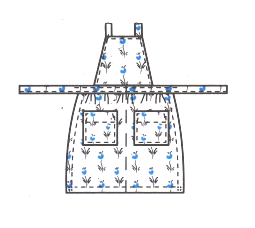 План работы по пошиву фартука с нагрудником. 1. Обработать бретели.2.  Обработать нагрудник с одновременным втачиванием бретелей.3. Обработать боковые и нижний срезы нижней части фартука.4. Обработать карманы.5. Соединить карманы с нижней частью фартука.6. Обработать пояс.7. Обработать верхний  срез нижней части фартука.8. Соединить детали фартука.9. Отутюжить готовое изделие, сложить.Машинные швы, применяемые при  пошиве фартука:1. Стачной шов вразутюжку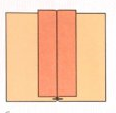 2. Накладной с двумя закрытыми срезами                                                                                                                              3.Обтачной шов 4. Шов вподгибку с закрытым срезом .Пошив изделия «Трусы-плавки».Материалы для пошива.                                                                     Детали кроя трусов-плавок1._________________________________________			 1. ___________________________________________________________________________________                     		2. ____________________________________________2. ________________________________________ 			3._____________________________________________План работы по пошиву трусов-плавок. 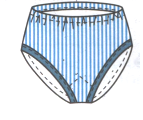 1. Обработать ластовицу.2. Соединить ластовицу с кроем изделия.3. Обработать боковые срезы.4. Обработать нижние срезы. 5. Обработать верхний срез.6. Отутюжить  готовое изделие, сложить.Машинные швы, применяемые при  пошиве трусов-плавок:1. Запошивочный шов  .  Шов вподгибку с закрытым срезом  3. Обработка нижних срезов косой обтачкой из основной отделочной ткани.Пошив изделия «Кепи».Материалы для пошива.                                                                   Детали кроя кепи1.Натуральные ткани:                                                  			1. Клинья – 6 шт.__________________________________________			2. Козырёк -2т.2. ________________________________________                     	3. Косая обтачка для обработки нижнего срезаПлан работы по пошиву кепи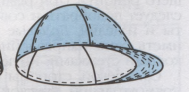 1. __________________________________________________________________________________________________________2.___________________________________________________________________________________________________________3._____________________________________________________4.____________________________________________________________________________________________________________5. _____________________________________________________.______________________________________________________6._____________________________________________________Швы, применяемые при пошиве кепи.1. _____________________________________________________________________________________________________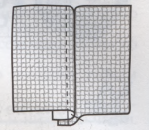 ________________________________________________________________________________________________________2. ._____________________________________________________________________________________________________________________________________________________________________________________________________________3. _______________________ ______________________________________________________________________________________________________________________________________________________________________________________Наложение заплаты ручным  и машинным швом.Детали кроя:                                                                                                     Материалы:1. ____________________________________________ 			   1. _____________________________________2. ___________________________________________                     	 2. _______________________________________            Ход работы «Наложение заплаты ручным швом».1. Придать краям в месте разрыва ткани круглую или овальную форму. Определить направление долевой нити.2. Раскроить деталь заплаты в 2 раза больше, чем размер повреждения.Определить направление долевой нити. 3. Срезать уголки подогнуть срезы детали заплаты на лицевуюсторону на 5 мм, заметать по сгибу.4. Наложить подготовленную деталь заплаты лицевой стороной на                                      Оформить образец  заплатыизнаночную сторону изделия, закрыть место ремонта, приколоть булавками,наметать.5. Прикрепить заплату к изделию частыми косыми стежками.6. Выполнить надсечки на лицевой стороне изделия по краям отверстия.7. Подогнуть надрезанный край внутрь и прикрепить его к заплате частыми косыми стежками. Приутюжить заплату с изнаночной, а затем лицевой стороны.Швы, применяемые при выполнении заплаты.1. ___________________________________________					2. _______________________________Ход работы «Наложение заплаты машинным способом».Детали кроя:                                                                                                                Материалы:1. ____________________________________________ 		1. ____________________________________2. ____________________________________________ 		2. _____________________________________1. Придать краям в месте разрыва ткани квадратную или прямоугольную форму.2. Подобрать ткань для заплаты по рисунку. Раскроить деталь заплаты, в 2 раза большую, чем размер повреждения одежды.	3. Срезать уголки подогнуть срезы детали заплаты на лицевуюсторону на 5 мм, заметать по сгибу.4. Наложить подготовленную деталь заплаты лицевой стороной на                                      изнаночную сторону изделия, закрыть место ремонта, приколоть булавками,             Образец выполненной заплатынаметать.5. Прикрепить заплату к изделию частыми косыми стежками.6. Выполнить надсечки с лицевой стороны в углах отверстия.7. Подогнуть надрезанные края внутрь, наметать, приутюжить8. Проложить машинную строчку по краю подгиба, приутюжитьзаплату.Швы, применяемые при выполнении заплаты.1. ____________________________		     2._______________________ 			3. _____________________Штопка.Материалы, приспособления и инструменты для  штопки: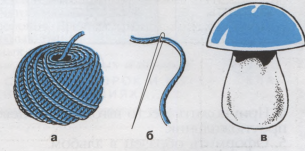 ______________________________________________________________________________________________________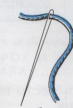 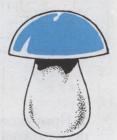 План работы по выполнению штопки.1.Вырезать поврежденный участок ткани. Вокруг отверстия                                        проложить несколько рядов ниток прямыми стежками.2. Проложить нитки в  долевом направлении поверх                                                       Образец выполненной штопкиотверстия с лицевой стороны ткани, не стягивая ткань.3. Проложить нитки в поперечном направлении, плотно переплетая их с долевыми через одну, не затягивая.4.Приутюжить место штопки с лицевой стороны через проутюжильник.Основная часть 7 класс.Пошив изделия «Постельное бельё, наволочка, простыня, пододеяльник».Ткани для постельного белья                                                        Размеры постельного белья.1.Хлопчатобумажные (бязь, ситец, сатин)                                   1. Наволочки: __________________________________2. Льняные                                                                                        2.Простыня  ____________________________________3. Смешанные  (поликотон)                                                           3.Пододеяльник__________________________________Детали кроя.Наволочка  60х60                                     Простыня полутораспальная.                    Пододеяльник полутораспальный 65х150см, клапан 26см.                         210х150см                                                     215х143смНаволочка  70х70                                    простыня 2хспальная                                   Пододеяльник двухспальный75смх170см                                              200х220см                                                     215х185см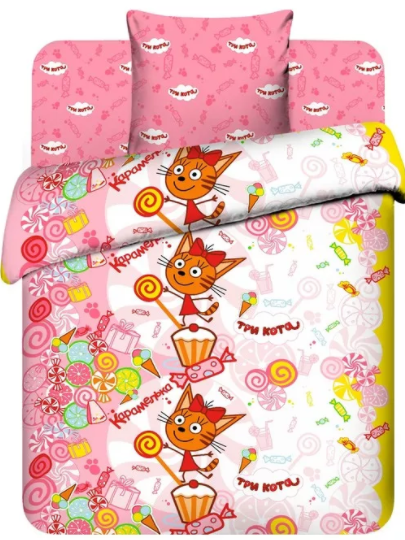 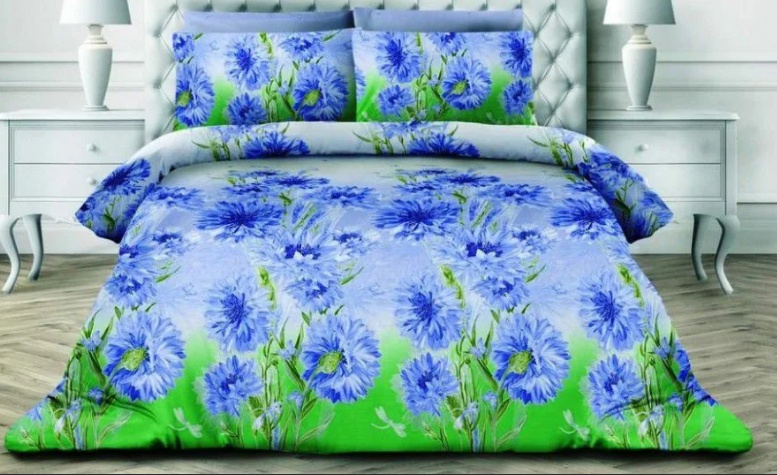 Бельевые машинные швы.1. Двойной шов  ________________________________________________________________________________________________________________________________________________________________________________________________________________________________________________________________________________________________________	                                                                                                                             Образец шва2. Запошивочный шов  __________________________________________________________________________________________________________________________________________________________________________________________________________________________________________________________________________________________________Образец шва3. Шов вподгибку с закрытым срезом  ____________________________________________________________________________________________________________________________________________________________________________________________________________________________________________________________________________________   Образец шваСведения об одежде. Виды одежды: нательное бельё, лёгкая и верхняя одежда.Виды отделки швейных изделий.________________________________________________________________________________________________________Подпиши название отделки на изображенях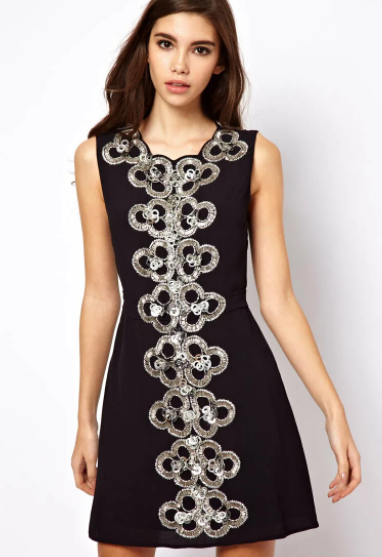 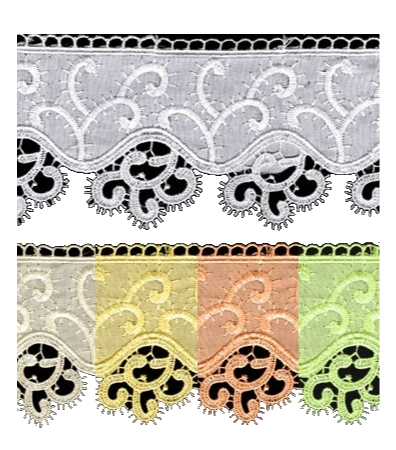 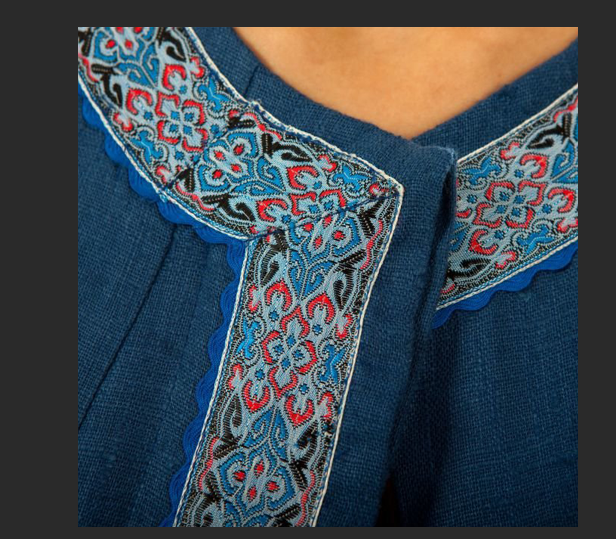 2. _____________________________________________________________________________________________________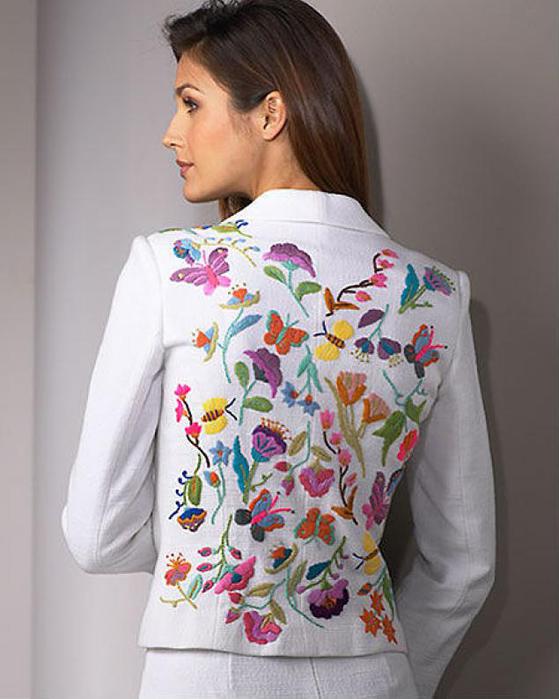 3. ______________________________________________________________________________________________________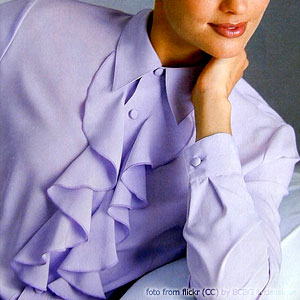 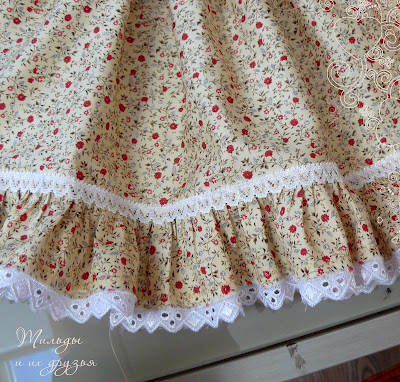 .______________________________________________________________________________________________________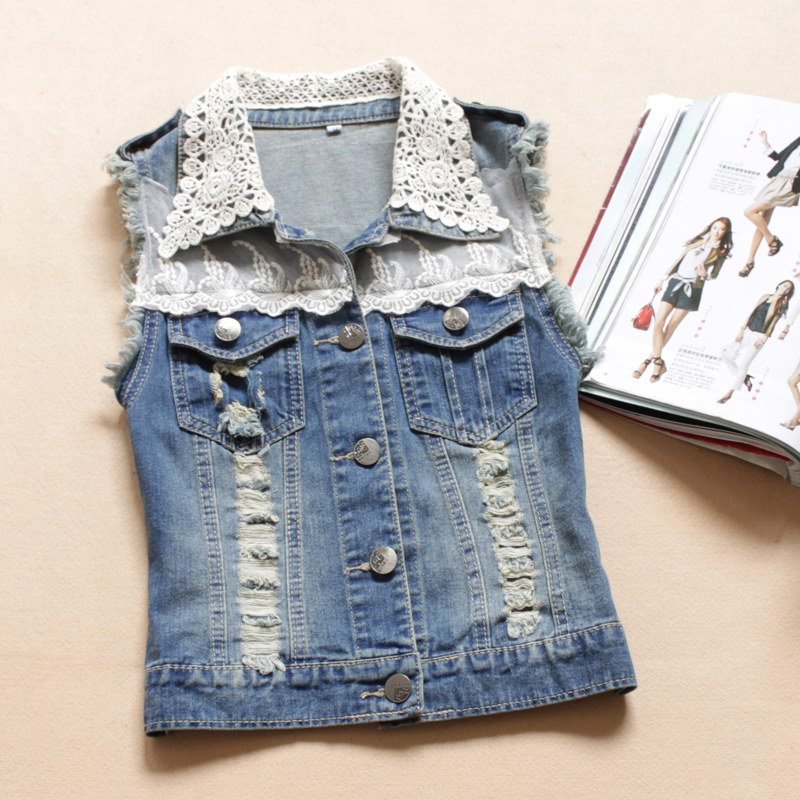 Оборки. Обработка отлетного среза оборки. Оборка – это полоска ткани, один срез которой собран на сборку и соединен с изделием.срез притачивания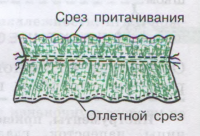  срез отлетныйВида обработки отлетного среза.  1. ___________________________________________		2 ______________________________________________ 	Образец 	Образец3______________________________________________ОбразецСоединение оборок с основной деталью.1. Стачным швом.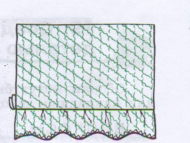 	                                                                                   Образец2.Накладным швом.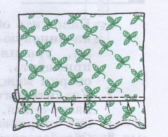                                                                                                                             Образец3. Втачивание оборки в шов соединения двух деталей. 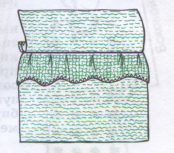                                                                                                                             ОбразецПошив изделия «Ночная сорочка».________________________________________________________________________________________________________________________________________________________________________________________________________________________________________________________________________________________________________________________Ткани для ночных сорочек: хлопчатобумажные ткани: ситец, батист,мадаполам, бязь, шифон.Подписать название контурных срезов 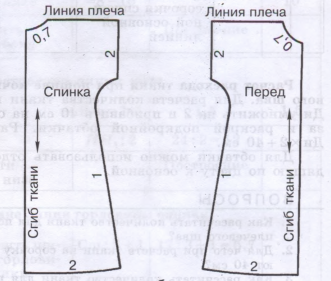                                             Машинные швы.1.Запошивочный шов используется для соединения деталей ночной сорочки.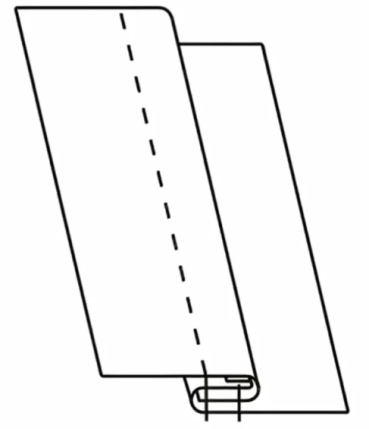 2. Двойной используется для соединения деталей ночной сорочки.
3. Окантовочный шов используется для обработки горловины ночной сорочки.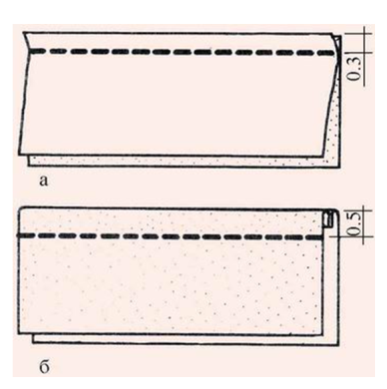 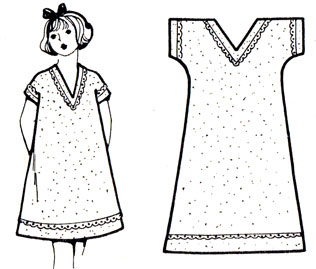 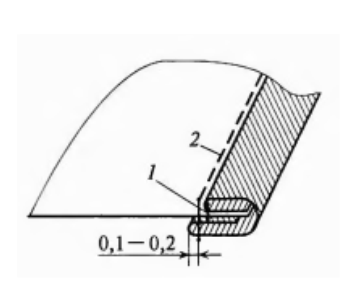 4. Шов вподгибку с закрытым срезом используется для обработки низа изделия и рукавов.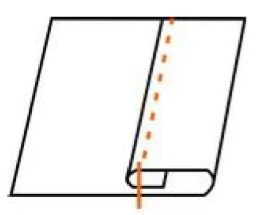   План работы по пошиву ночной сорочки.1. _____________________________________________________________________________________________________2.______________________________________________________________________________________________________3. ______________________________________________________________________________________________________4. ______________________________________________________________________________________________________5_______________________________________________________________________________________________________Пошив изделия «Пижама». Пижама - ____________________________________________________________________________________________    Детали кроя:                                                                      Материалы:                                                                                                              Задняя половинка пижамных брюк.                      1. _______________________________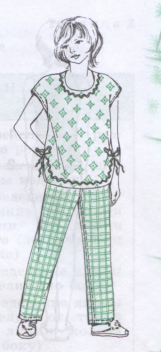 Передняя половинка пижамных брюк.                 2. ________________________________Спинка.Перед    Машинные швы, применяемые для пошива пижамы.1. Запошивочный шов ______________________________________________________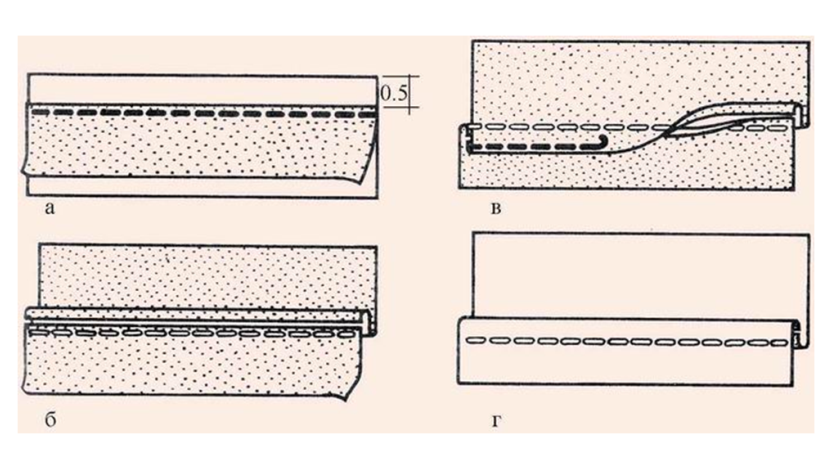 2. Двойной ________________________________________________________________3.Шов вподгибку с закрытым срезом _______________________________________________________________________. Окантовочный шов ____________________________________________________________________________________  План работы по пошиву пижамной сорочки.                                     План работы по пошиву пижамных брюк.1.  Обработать вырез горловины.                                                                1. Обработать шаговые срезы.2. Обработать нижний срез.                                                                         2 . Соединить правую и левую детали брюк.3. Обработать боковые срезы.                                                                     3. Обработать верхний срез.4. Обработать срезы рукавов.                                                                     4. Обработать нижний срез.5. Отутюжить готовое изделие, сложить.                                                 5. Отутюжить готовое изделие, сложить.	Шерстяные ткани, сырьё, получение, применение.Обработка вытачек.Вытачки _______________________________________________________________________________________________. Виды вытачек.__________________________ 				________________________				________________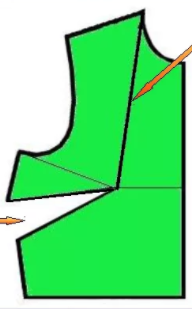 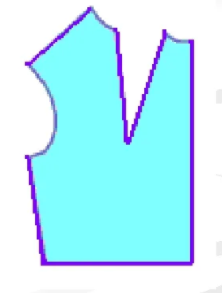 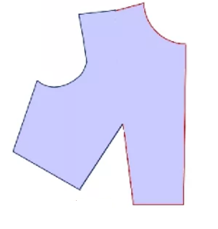 Вытачка, заутюженная на сторону.                                                      Вытачка, разутюженная   на две стороны.                                                                                                                               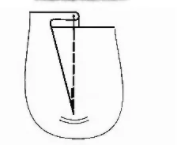 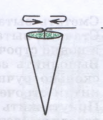                                                          Образец вытачки                                                                Образец вытачкиВытачка, разрезанная пополам в изделиях из толстых тканей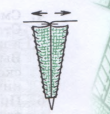                                                                                                              Образец вытачкиОбработка складок. Складки _______________________________________________________________________________________________________________________________________________________________________________________________________________________________________________________________________________________________________________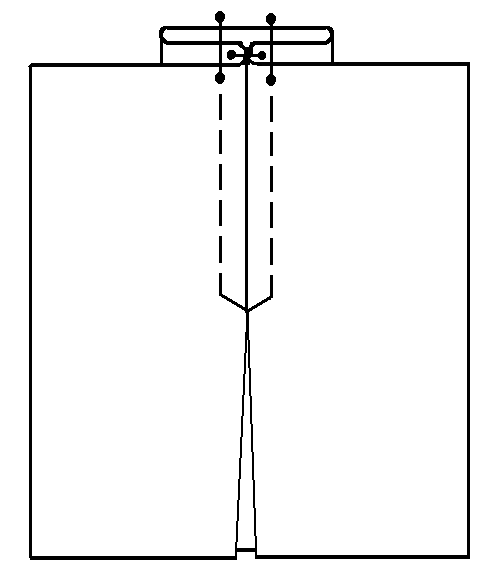 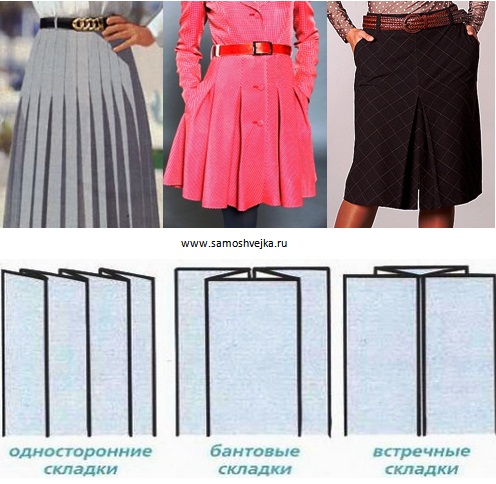 Образцы выполненных работ.Односторонняя складка.                                                    Бантовая.                                                             Встречная.           Образец складки                                                Образец складки                                              Образец складки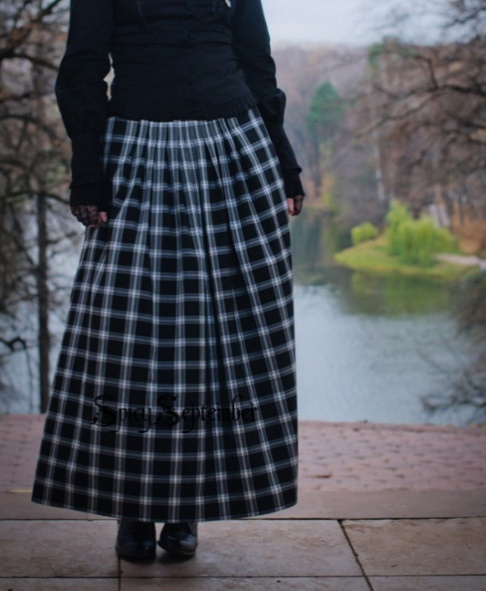 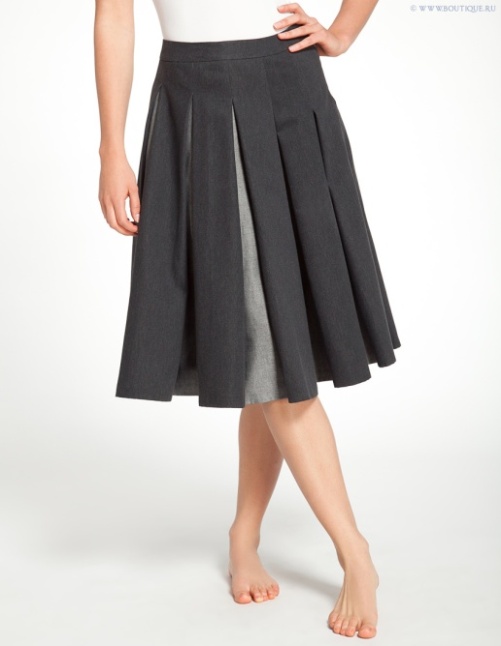 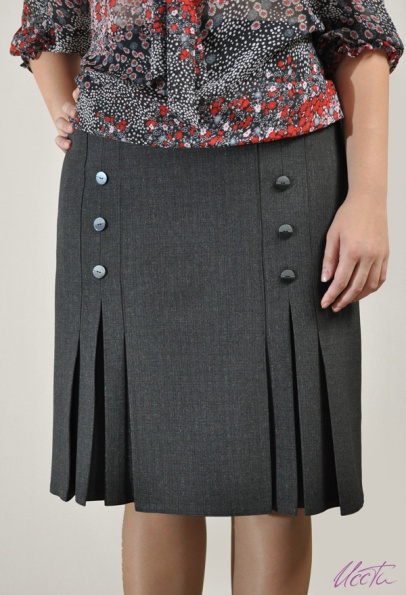 Обработка застёжки в поясном изделии.Застёжка в юбке ______________________________________________________________________________________________________________________________________________________________________________________________Фурнитура  - ___________________________________________________________________________________________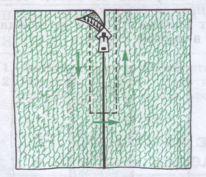                                                                                                                                     Образец застёжки-молнии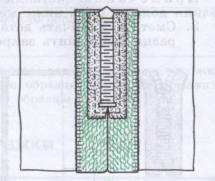 Пришивание крючков, петель и кнопок.Ход работы.1.Определить на детали место пришивания крючков  и петель.2. Пришить крючки и петли 4-5 стежками в трёх местах (у каждого ушка и у места изгиба).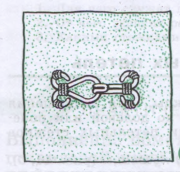                                                                                                                                Образец 3. Пришить обе части каждой кнопки (головку и накладку) 4-5 стежками в каждое отверстие.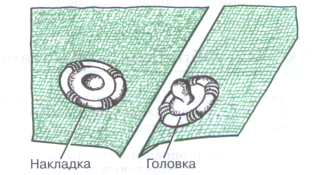 	             Образец Обработка обмётанных петель.Обметанные __________________________________________________________________________________________________________________________________________________________________________________________________________________________________________________________________________________________________________________________________________________________________________________________________________________________________________________________________________________________________________________План работы.1. Сложив ткань вдвое, разрезают петли очень острыми ножницами или лезвием по обозначенной линии..2.  После этого петли обметывают толстой ниткой петельными  стежками.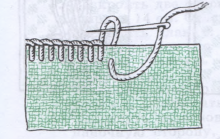     3. Выполняют закрепку - несколько (2-3) стежков, перпендикулярных разрезу петли, стягивая при этом оба края пет-         ли. Закрепки можно делать с одной или с двух сторон петли. Длина закрепки должна соответствовать ширине обме-       танной петли.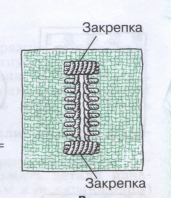                                                                                                                                     Образец  обметанной петлиОбработка верхнего среза в поясном изделии.Верхний срез поясного изделия ____________________________________________________________________________________________________________________________________________________________________________________Ширина ткани для пояса равна удвоенной ширине пояса в готовом виде плюс 2 см на шов, длина - обхвату талии плюс 15-20 см. Долевая прокладка  соответствует ширине пояса в готовом виде минус 0,1 см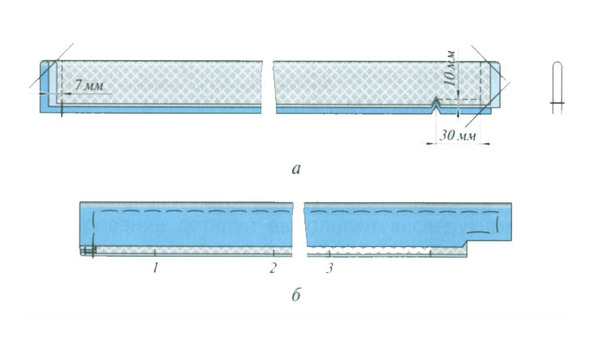 Обработка пояса. 1 — середина переднего полотнища;2 — боковой шов;3 — середина заднего полотнищаОбработка нижнего среза изделия.Обработка низа _____________________________________________________________________________________________________________________________________________________________________________________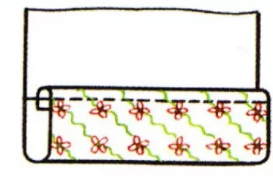                                                                                                                                    Образец шва 2._________________________________________________________________________________________________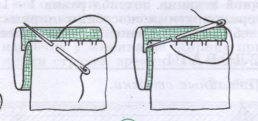 	          Образец шва 3. ________________________________________________________________________________________________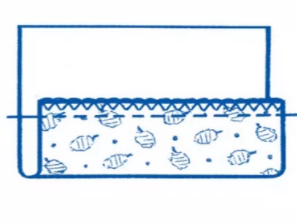                                                                                                                                          Образец шва4. ________________________________________________________________________________________________________________________________________________________________________________________________________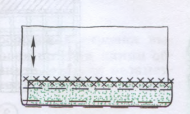                                                                                                                                  Образец шва5.  ___________________________________________________________________________________________________________________________________________________________________________________________________________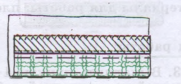                                                                                                                               Образец шваПошив изделия «Юбка прямая».  Выкройка юбки прямой. Подписать название  деталей и контурных 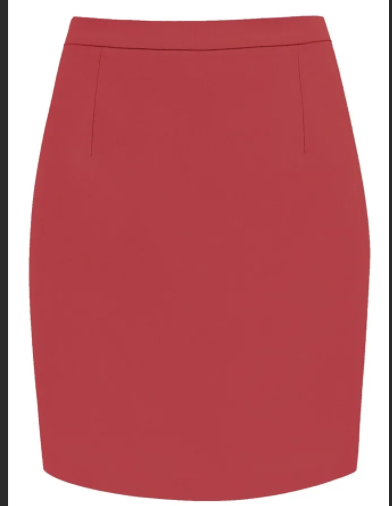 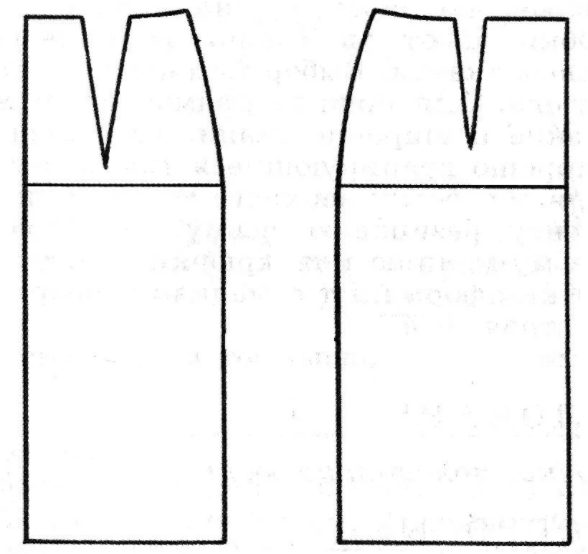 Ткани:1. ____________________________________________________________________________________________________Мерки, необходимые для построения чертежа:1. _______________________________________2. _______________________________________3. _______________________________________4. _______________________________________Швы, применяемые при пошиве прямой юбки.1. Стачной вразутюжку (обработка боковых швов, стачивание вытачек).2. Шов вподгибку с закрытым срезом, прикрепляя подгиб потайными стежками (обработка нижнего среза).План работы по пошиву прямой юбки.___________________________________________________________________________________________________________________________________________________________________________________________________________________________________________________________________________________________________________________________________________________________________________________________________________________________________________________________________________________________________________________________________________________________________________________________________________________________________________________________________________                                                    Образцы отдельных операций по пошиву прямой юбки(обработка боковых  срезов, обработка вытачек,обработка нижнего среза, обработка застёжкина выбор 2  операции)Пошив изделия «Юбка «солнце»».Выкройка. Названия контурных срезов  (написать ручкой).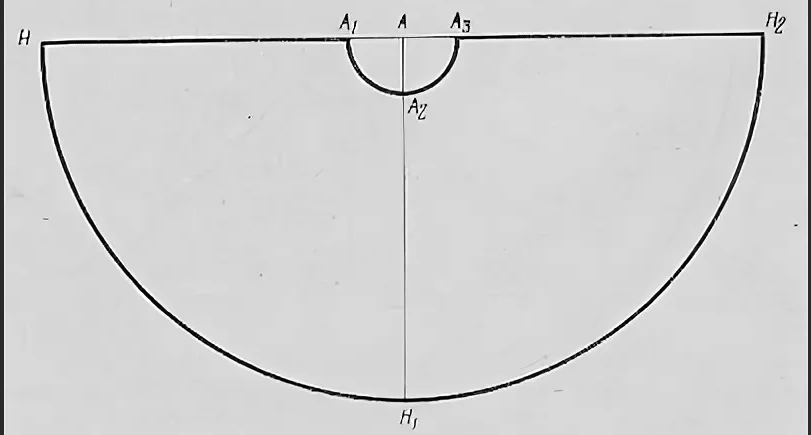 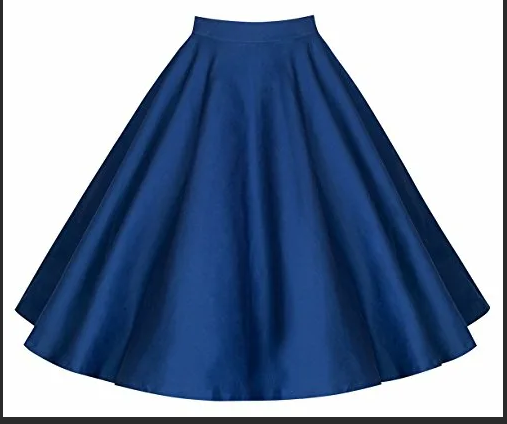 Ткани:_______________________________________________________________________________________________________________________________________________________________________________________________________________Швы, применяемые при пошиве юбки «солнце».1. __________________________________________________________________________________________________________________________________.2. ______________________________________________________________________________________________________________________________________________________________________________________________________________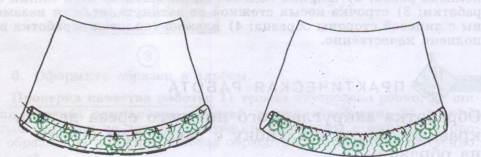 План работы по пошиву юбки «солнце».1. ______________________________________________________________________________________________________2. ______________________________________________________________________________________________________3. ______________________________________________________________________________________________________4. ______________________________________________________________________________________________________Основная часть 8 класс.Таблица «Неполадки в работе швейных машин и их устранение. Пользуясь учебником на стр. 12-13 заполнить столбик «Неполадки»Натуральный шёлк, сырьё, свойства, применение.Искусственные ткани.Отделка ткани – дополнительные сведения. Стиль в одежде и мода.Стиль – это манера одеваться.Подпиши стили под картинками.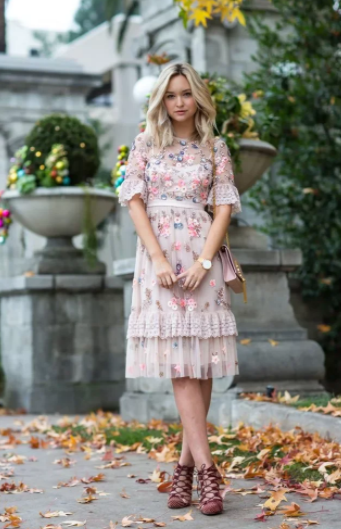 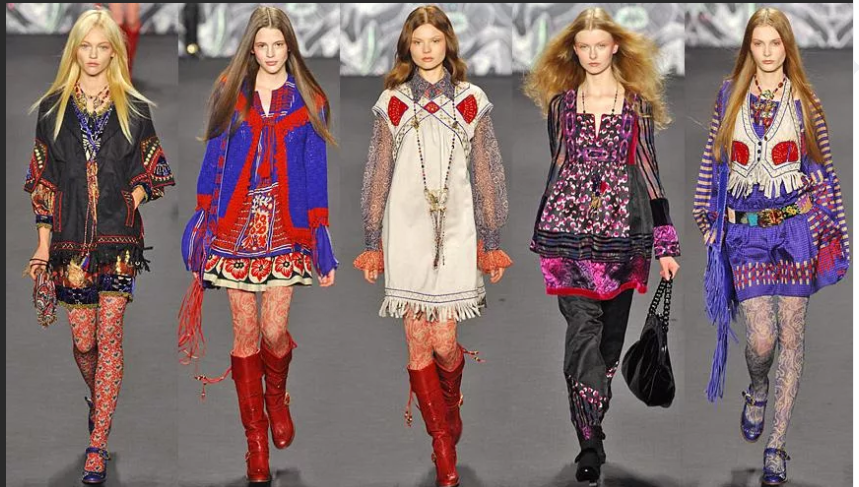 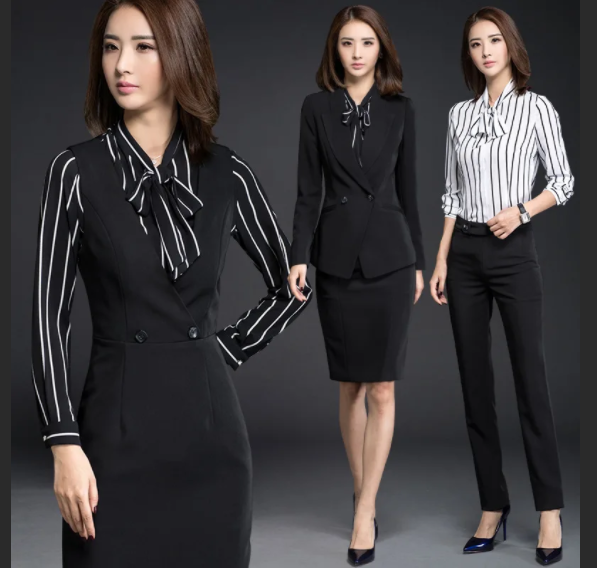 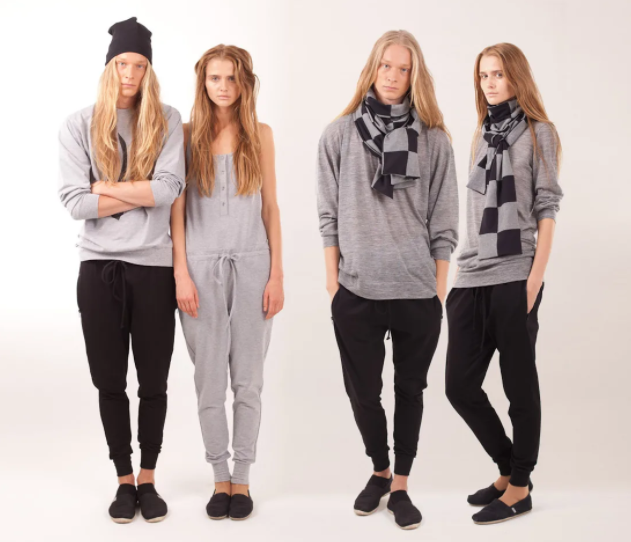 Силуэт в одежде.___________________   - 2    ___________________    - 1      ____________________3       _____________________– 4  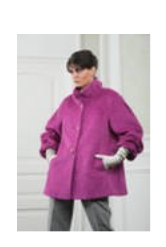 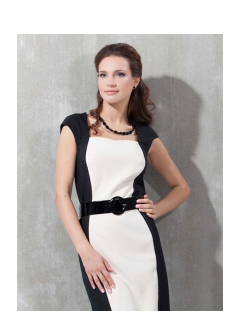 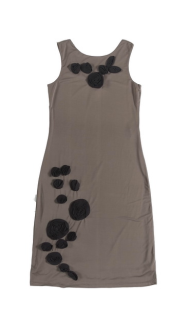 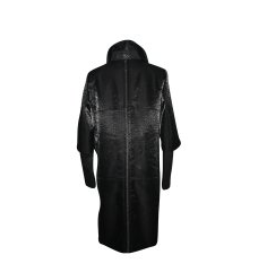                                                          1                        2                       3                     4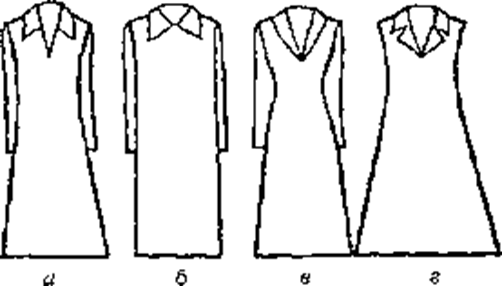 Виды рукавов. По покрою рукава бывают________________________________________________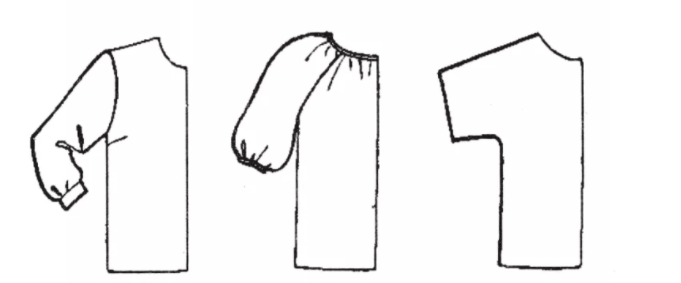                                                                                             Фасоны втачных рукавов 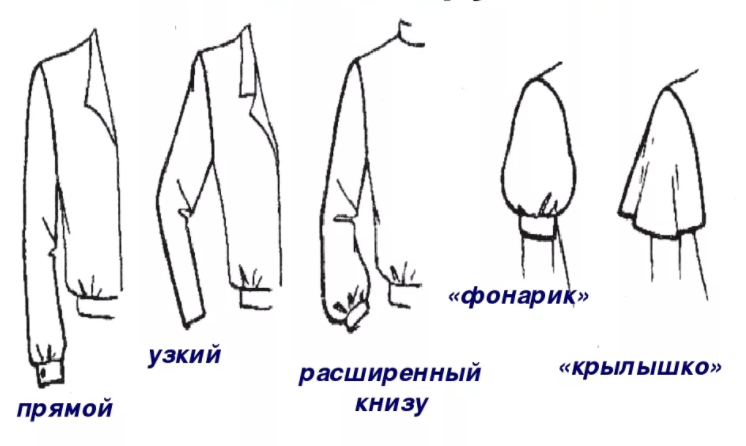 Виды воротников.Воротники бывают втачные и цельнокроеные.	                           Фасоны воротников.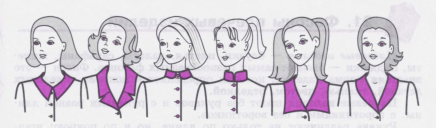                        1                             2                         3                           4                    5                         61 - _____________________________________________________________________________________________________2 – _____________________________________________________________________________________________________3  ______________________________________________________________________________________________________4-______________________________________________________________________________________________________5- _____________________________________________________________________________________________________6 –_____________________________________________________________________________________________________Описание фасона изделия.План описания фасона.1.Название изделия, ткань.2.Силуэт и стиль. 3.Покрой (наличие рукавов, воротника, застёжки, карманов).4.Особенности деталей (перед, спинка, рукава, воротник). 5. Отделка (вышивка, строчка, воланы, кружево).Выполнить описание фасона изделия по данной фотографии_________________________________________________________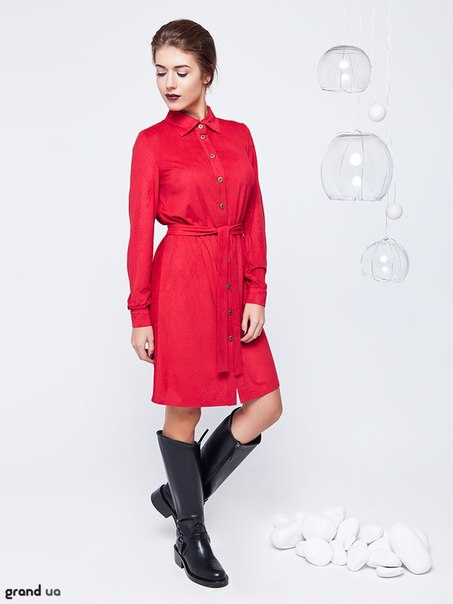 _________________________________________________________________________________________________________________________________________________________________________________________________________________________________________________________________________________________________________________________________________________________________________________________________________________________________________________________________________________________________________________________________________________________________________________________________________________________________________________________________________________________________________________________________________________________________________________________________________________________________________________________________________________________________________________________________________________________________________________________________________Пошив изделия «Блузка».Блузка-_______________________________________________________________________________________________________________________________________________________________________________________________________________________________________________________________________________________________________________________________________________________________________________________________________________________________________________________________________________________________________________________________Подписать контурные срезы и название деталей:                     Ткани: хлопчатобумажные, льняные, шелковые,                                                                                                                              шерстяные.	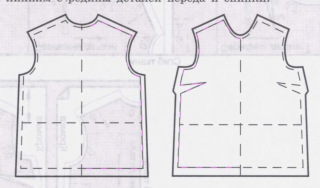 Швы, применяемые при пошиве блузки:1. Стачной шов.2. Окантовочный шов.3. Шов вподгибку с закрытым срезом.Пошив изделия «Платье цельнокроеное».Платье – ___________________________________________________________________________________________________________________________________________________________________________________________________Подписать  контурные срезы деталей. 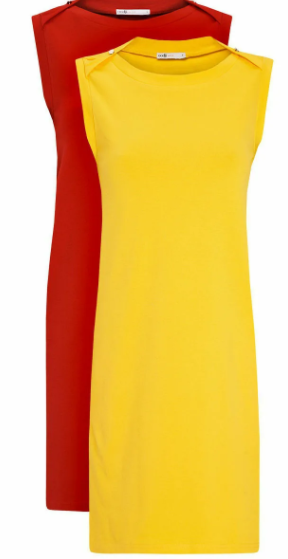 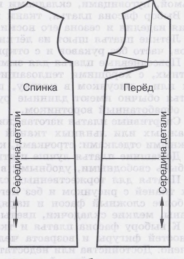 План работы по пошиву цельнокроеного платья:1. Обработать подкройные обтачки.2. Обработка вытачек.3. Обработка плечевых срезов.4. Обработка среза горловины.5. Обработка боковых срезов.6. Обработка срезов пройм.7. Обработка нижнего среза.8. Окончательная отделка изделия.                     Образец обработки вытачек	Образец обработки бокового среза платьяВышивка гладью.Вышивка – ________________________________________________________________________________________________________________________________________________________________________________________________________________________________________________________________________________________Гладь – ____________________________________________________________________________________________________________________________________________________________________________________________         Материалы и приспособления: 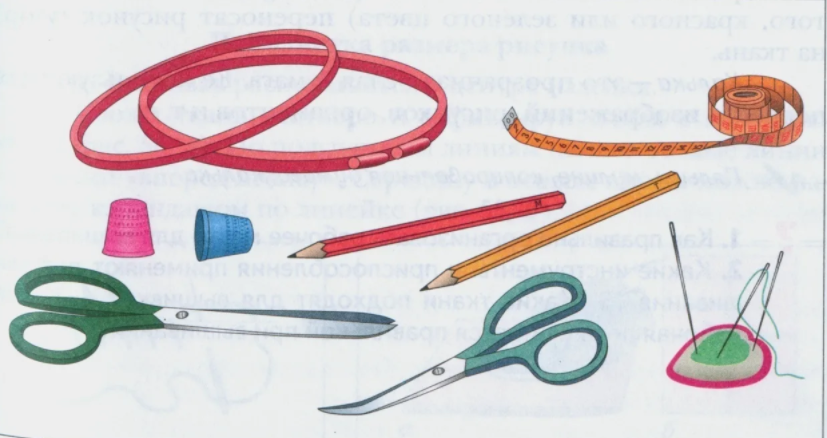         пяльцы, копировальная бумага,	        узоры для вышивки, нитки мулине.                          Приёмы вышивки гладью.Прямые стежки.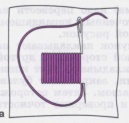                                                      Образец прямой глади2. Односторонняя гладь.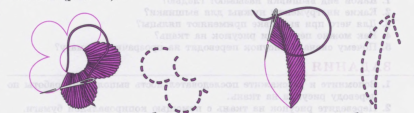 	Образец  односторонней глади3. Выпукла гладь.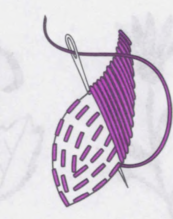 	 Образец  выпуклой  глади4.  Контурная гладь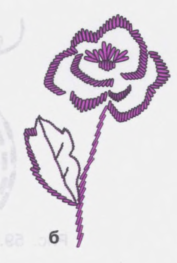 	Образец  контурной  глади5. Штриховая гладь.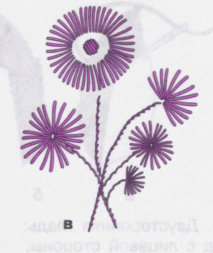 	Образец  штриховой  гладиМережка.Мережка – ______________________________________________________________________________________________________________________________________________________________________________________________________________________________________________________________________________________________________________Виды мережки.1. Мережка «кисточка»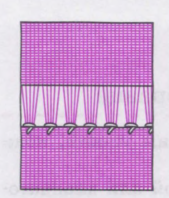 	  Образец мережки «кисточка»2. Мережка «столбик».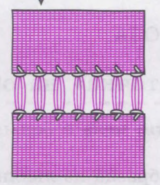 	  Образец мережки «столбик»3. Мережка «раскол».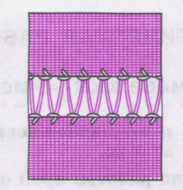                                                                                                                   Образец мережки «раскол»4. Мережка «снопик».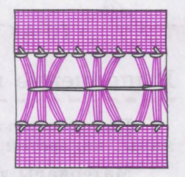                                                                                                                 Образец мережки «снопик»Рюши.Рюши – _____________________________________________________________________________________________________________________________________________________________________________________________________________________________________________________________________________________________________________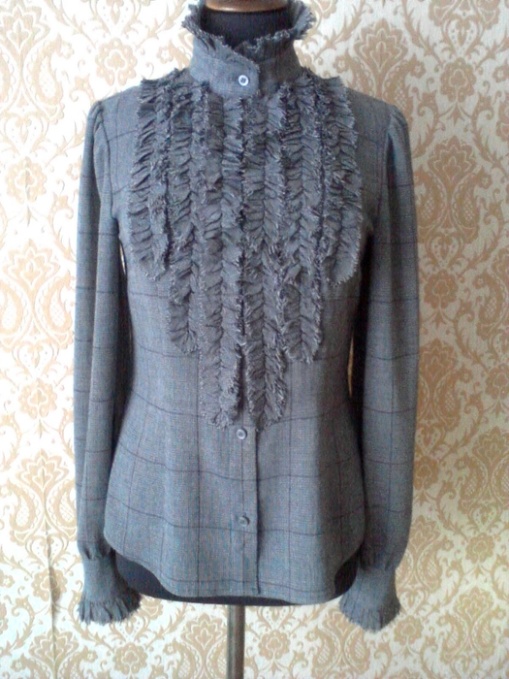 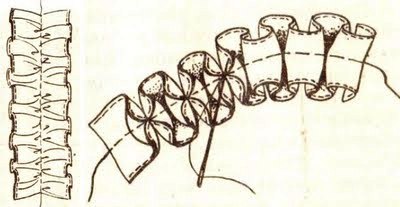 Длина полоски ткани для рюши должна быть в полтора раза длиннее линии притачивания, ширина 3,5 – 5 см.	                         Образец рюшаВоланы._______________________________________________________________________________________________________. 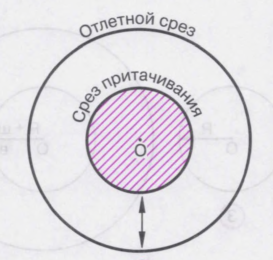 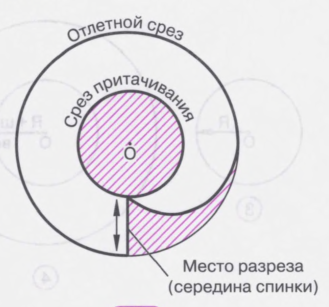 Срезы волана обрабатывают:1. Строчкой косых стежков.                                                             2. Зигзагообразной машинной строчкой. 3. Шов вподгибку с закреплением подгиба двойной машинной строчкой.	Образец воланаМелкие складки и защипы.Мелкие складочки и защипы служат отделкой в платьях или блузках из гладкокрашеной ткани. Глубина защипов 1-2 мм, мелких складочек от 5 мм до 10мм.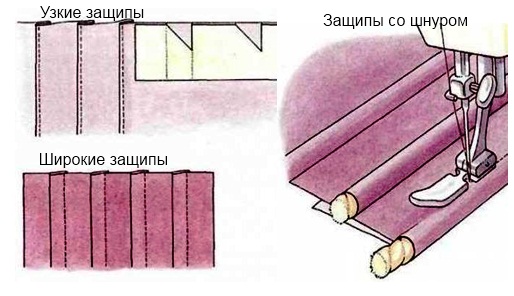                    Образец мелких складочек                                                               Образец  защиповВиды обработки нижнего среза рукава.Рукава – ______________________________________________________________________________________________.                                        Мерки для построения чертежа рукава___________________________________________________________________________________________________________________________________________________________________________ Подпиши контурные срезы рукава.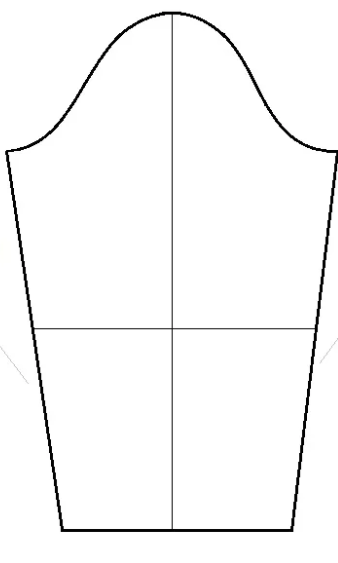 Виды обработки нижнего среза короткого прямого рукава.1. Шов вподгибку с закрытым срезом.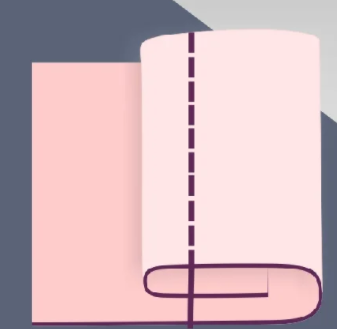 	Образец вида обработки2. Окантовочный шов.	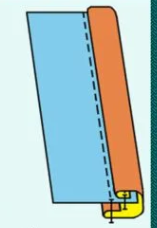 	Образец вида обработки3. Шов вподгибку с продергиванием резиновой тесьмы.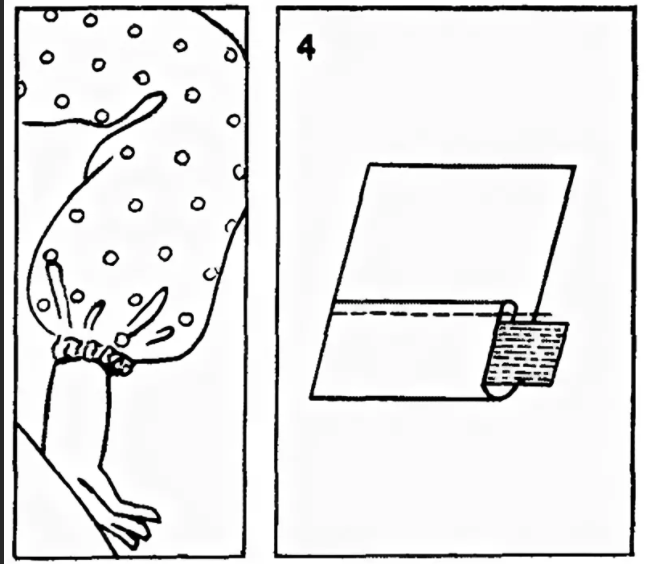 	Образец вида обработки4. Имитирующей манжетой.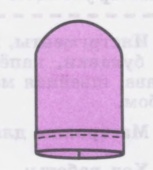 	Образец вида обработки	Подборта. Обработка подбортов.	________________________________________________________________________________________________________________________________________________________________________________________________________________________________________________________________________________________________________________________________________________________________________________________________________________________________________________________________________________________________________________________________________________________________________________________________________________________________________________Цельнокроеные подборта.										 Отрезные подборта.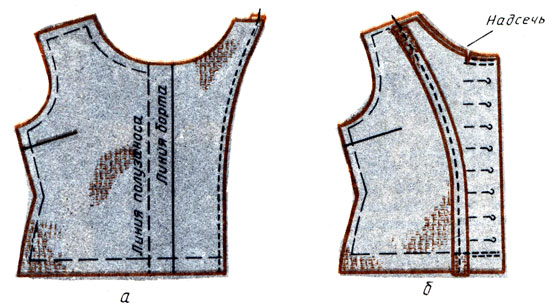 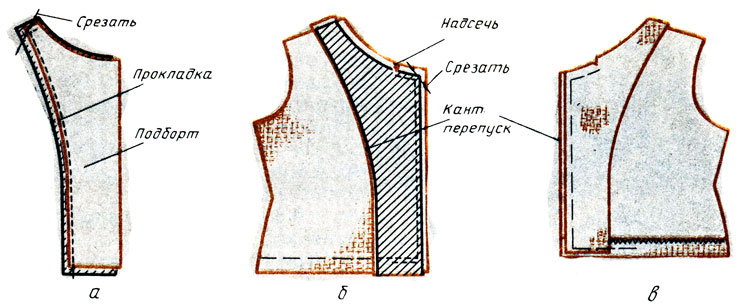 .Обработка срезов подбортов.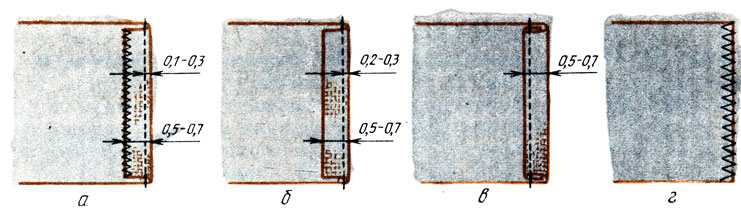 Оформить образцы внутреннего среза подборта, обработанного 2 способами.Воротники. Обработка воротника.Воротник – _____________________________________________________________________________________________________________________________________________________________________________________________________                         Деталь кроя воротника                                           Детали нижнего и верхнего воротника 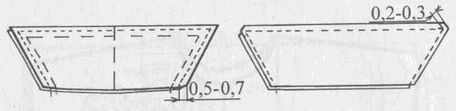 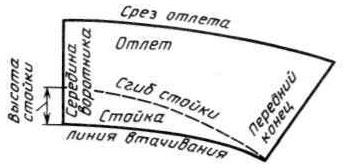                                                            Обработка отложного воротника.1.Раскроить детали воротника: нижний и верхний.2.Сложить детали вортника лицевыми сторонами внутрь, уравнять срезы. сметать, на углах верхнего воротника сделать посадку на 1-2 мм.3. Обтачать концы и отлетные срезы воротника со стороны нижнего воротника, в углах выполнить 1-2 поперечных стежка строчки. Ширина шва 5-7 мм.4.Срезать припуски на шов в углах воротника, не задевая машинную строчку.5.Вывернуть воротник на лицевую сторону, выправить углы, выметать шов, образуя со стороны нижнего воротника кант из верхнего воротника, равный 1-2 мм.6. Приутюжить вортник.                                         Соединение воротника с горловиной изделия с помощью подкройной обтачки.Проверить длину, ширину и форму концов воротника путём складывания деталей вдвое, проставить контрольные метки.Наложить воротник на лицевую сторону изделия нижнем воротникомвниз, совмещая метки, вметать со стороны изделия.Наложить обтачку лицевой стороной на воротник, совмещая плечевые швы и линии середины, уравнять срезы, приметатьПроверить правильность вмётывания воротника путём складывания горловины по линиям середины переда и спинки.Обтачать горловину по обтачке, удалить нитки вмётывания, сделать надсечки на закруглениях и в углах, не задевая машинной строчки.Отогнуть обтачку на изнаночную сторону, выправить и выметать шов. Приутюжить со стороны обтачки.Прикрепить обтачку к припускам плечевых швов и к деталя переда и спинки ручными косыми стежками или потайными стежками.(через 8-10 см)Удалить нитки временного назначения и приутюжить воротник..Кокетка, их обработка.Кокетка-______________________________________________________________________________________________________________________________________________________________________________________________________________________________________________________________________________________________________________                                                                  Виды кокеток.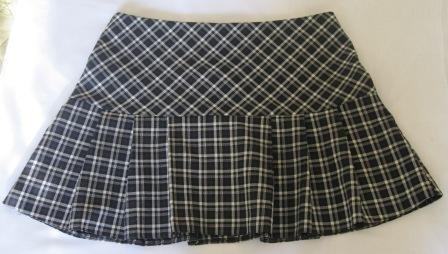 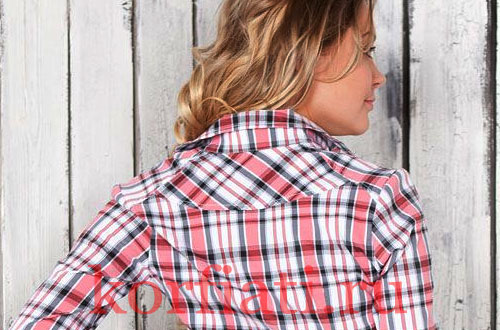 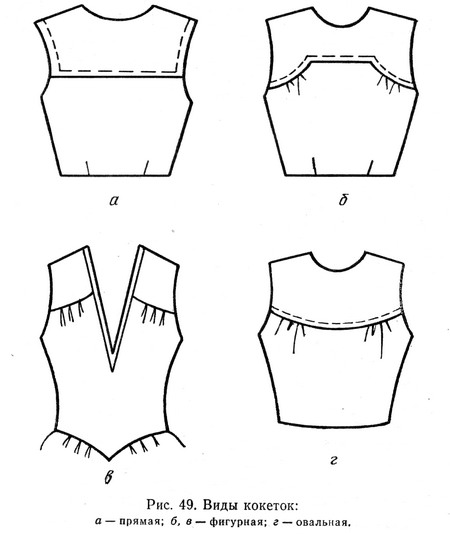 Соединяют кокетки с основными деталями _______________________________________________________________________________________________________________________________________________________________________1. Стачной шов взаутюжку2. Настрочной шов	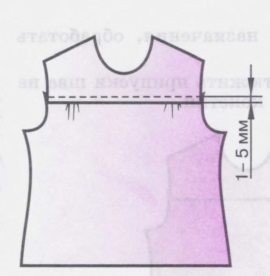       3. Накладной шов. 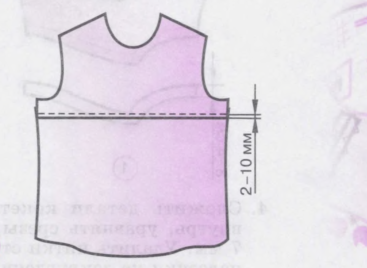 Наложение заплаты стачным швом._______________________________________________________________________________________________________________________________________________________________________________________________________________План работы по выполнению заплаты.1. Придать краям в месте разрыва ткани прямоугольную форму  (форму квадрата). Выполнить надсечки в углах отверстия (длина 1-1,5 см).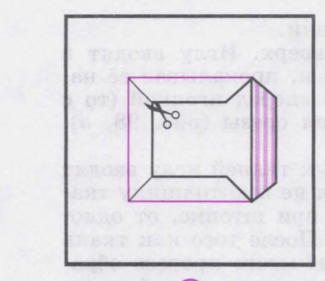 2. Раскроить деталь заплаты с учетом направления долевой нити, направления рисунка :длина и ширина должна быть на 4-5 см больше, чем размер отверстия.  Наложить деталь заплаты лицевой стороной на изнаночную сторону изделия, закрыв место ремонта.3. Прикрепить подгибы основной детали изделия к заплате потайными стежками (выполнять их с лицевой стороны).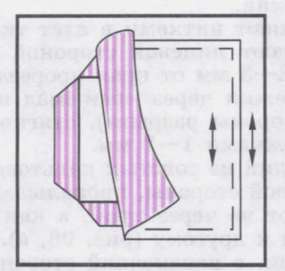 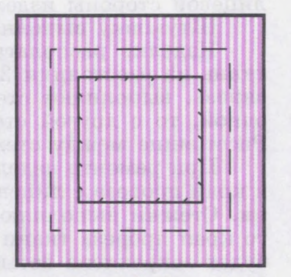 4. Притачать со всех сторон по припуску на шов с изнаночной стороны изделия. Выравнять срезы заплаты. Удалить потайными стежки.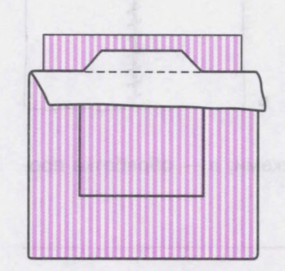 5.  Обработаь срезы заплаты зигзагообразной строчкой или на оверлоке. Приутюжить заплату.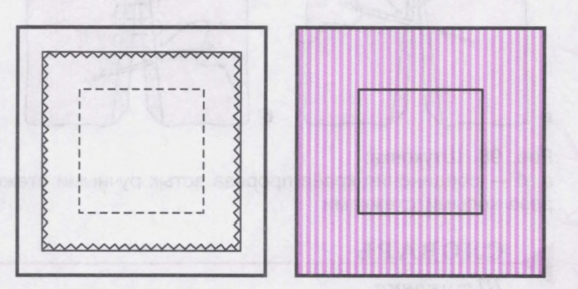 Штуковка.________________________________________________________________________________________________________Материалы:1. Изделие, требующее ремонта.2. Нитки швейные в цвет ткани одежды изделия.План работы.1. _____________________________________________________________________________________________________________________________________________________________________________________________________________________________________________________________________________________________________________________2. ______________________________________________________________________________________________________________________________________________________________________________________________________________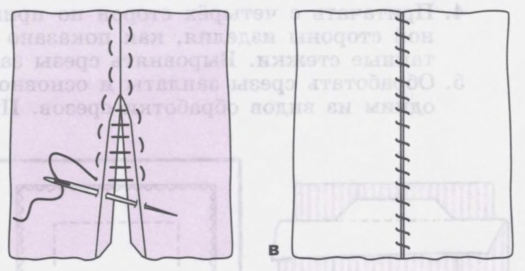                                                                              Основная часть 9 класс.Синтетические ткани, сырьё, свойства, применение.Обработка нижнего среза короткого рукава «Фонарик».	Виды обработки нижнего среза рукава фонарик	:1.Швом вподгибку с продергиванием резиновой тесьмы.                     2.Окантовочным швом.	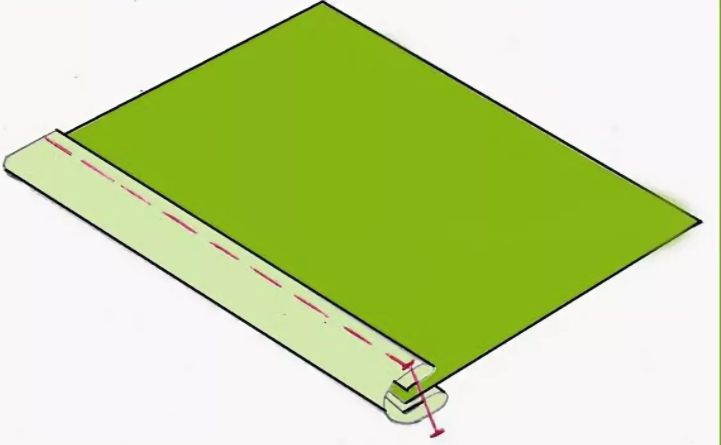 3. Резиновой тесьмой с образованием оборки.                                         4. Замкнутой манжетой.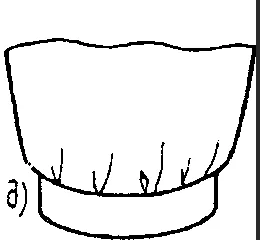 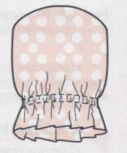 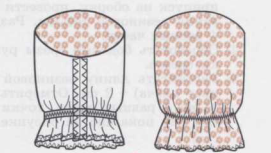 Образец рукава «фонарик», нижней срез которого обработан резиновой тесьмой с образованием двойной оборки.Обработка плосколежащего воротника.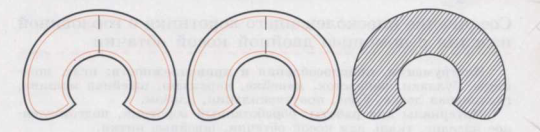 					__________________________________________________________Виды обработки плосколежащего воротника:1. ______________________________________	                       2. ______________________________________________.Ход работы.1. Раскроить  детали воротника ( верхний и нижний воротник, прокладки).2. Наложить прокладку на изнаночную сторону верхнего воротника, наметать.3. Сложить детали воротника лицевыми сторонами внутрь, уравнять срезы, сколоть, сметать.4. Обтачать со стороны прокладки. Срезать припуск на шов прокладки вдоль шва, на 1 мм не дорезая машинной строчки, срезать излишек ткани на закругленных срезах шва.5. Вывернуть воротник на лицевую сторону, выправить и выметать шов, образуя со стороны нижнего воротника кант из верхнего воротника, равный 1-2 мм.6. Уравнять срезы втачивания.7. Приутюжить воротник со стороны нижнего воротника. Удалить нитки строчек временного назначения.Образец плосколежащего воротника	Пошив изделия «Платье отрезное».	________________________________________________________________________________________________________________________________________________________________________________________________________________Ткани:_________________________________________________________________________________________________                                                       Подпиши  название деталей и  контурных срезов на выкройке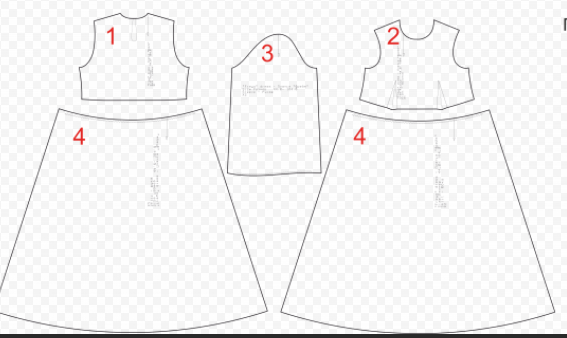 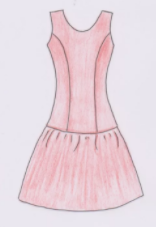 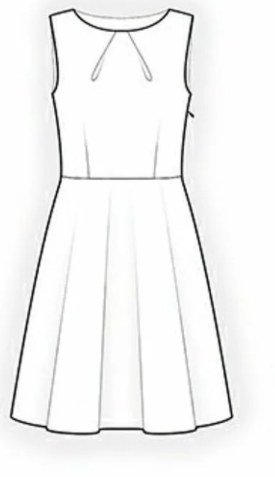                 Способы соединения лифа с юбкой.1.Стачным швом.                                                                                                              2. Накладным швом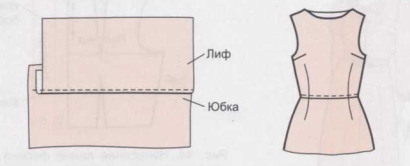 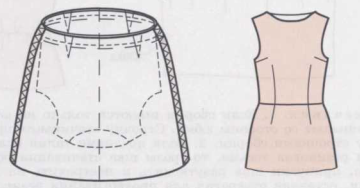                     Образец стачного шва                                                                      Образец накладного шва Обработка шлёвок.Шлёвки – это деталь одежды, которая служит для закрепления или удержания на определённом месте  ремня на поясе юбки или брюк. В готовом виде длина шлёвки  должна быть на 0,5-1см больше ширины ремня, а ширина зависит от фасона. Ткани для шлёвок:                                                                          Машинный шов:-  ткань, из которой шьётся юбка или брюки;                            Накладной с двумя закрытыми срезами.-отделочная ткань;- замша или кожа.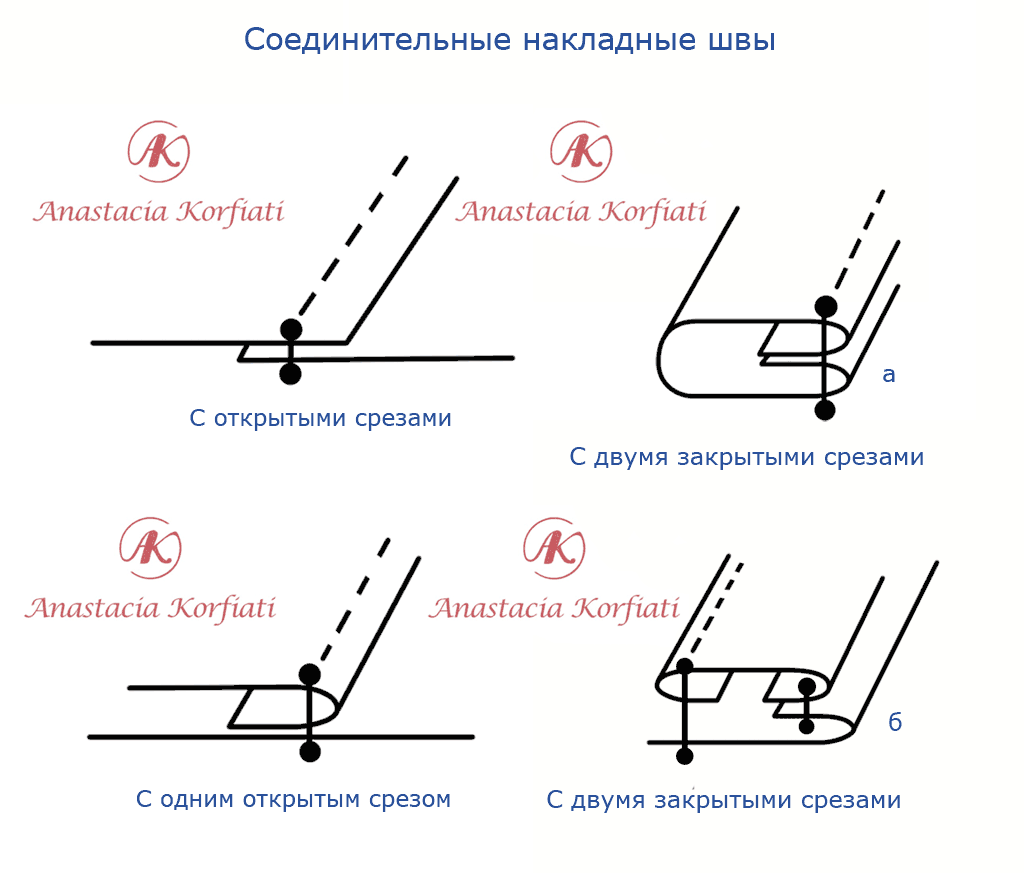 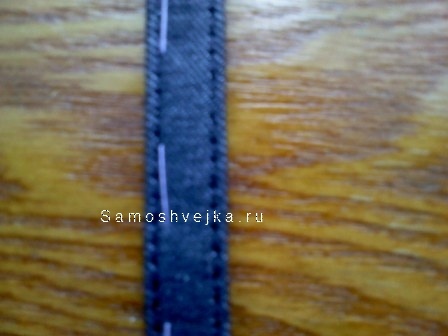 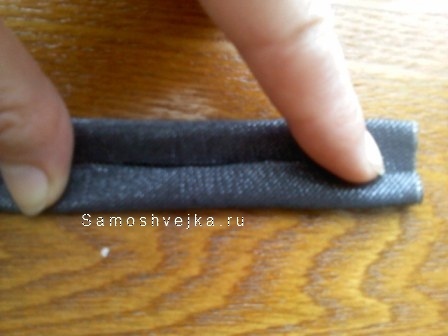                                  Образец шлёвкиОбработка застежки в среднем шве.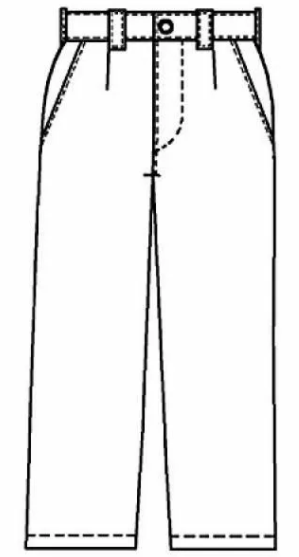 _________________________________________________________________________________________Ход работы.1. Подготовить тесьму-молнию к втачиванию.2. Отложить на деталях образца припуски на швы.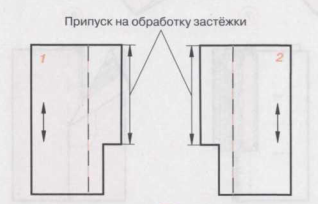 3.Сложить детали образца лицевыми сторонами внутрь, уравнять срезы. Провести линию конца застёжки.4. Сметать детали по линии припуска на швы, стачать от линии конца застёжки донижнего среза образца. Обработать срезы деталей одним из видов обработки срезов.5. Надсечь припуски на швы по линии конца застёжки, не доходя до машинной строчки 1-2 мм.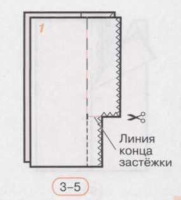 6.Отогнуть припуски на обработку застёжки.7. Подогнуть припуск на обработку застёжки детали 1 на изнаночную сторону на расстоянии 5-7 мм от линии середины образца в сторону среза припуска, заметать по сгибу приутюжить.8. Открыть замок-молнию. Наложить  деталь 1изнаночной стороной на лицевую сторону тесьмы-молнии, чтобы сгибдетали располагался вплотную к звеньям тесьмы. Наметать, настрочить по припуску в край подгиба.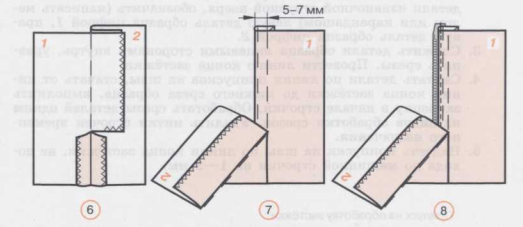 9. Закрыть замок. Совместить сгиб припуска на обработку застёжки  детали 2 с линией середины, закрепить булавками.10. Положить образец изнаночной стороной вверх. Отогнуть основную часть детали 2, сколоть булавками с основной частью детали 1. Наметать тесьму-молнию на припуск на обработку застёжки детали 2, не задевая основную часть детали, настрочить. 11. Проложить с лицевой стороны образца отделочную строчку с закрепкой. Приутюжить застёжку с изнаночной стороны через проутюжильник.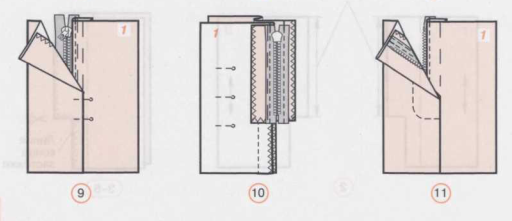 Образец застёжки в среднем шве.	Обработка верхнего среза поясного изделия притачным поясом.	________________________________________________________________________________________________________________________________________________________________________________________________________________________________________________________________________________________________________________________Ход работы.1. Раскроить деталь пояса по направлению долевой нити.2. Раскроить деталь клеевой прокладки: длина прокладки равна длине пояса, а ширина меньше детали пояса на 0,3-05 см.3. Наложить прокладку на изнаночную сторону пояса  клеевым покрытием вниз так, чтобы  один долевой срез пояса и прокладки совпали. Прикрепить прокладку к поясу горячим утюгом.4. Сложить пояс изнаночной стороной внутрь, совмещая срезы, приутюжить. Отложить от правого поперечного среза детали до верхней ее части 3,7-4,7 см, поставить контрольную метку.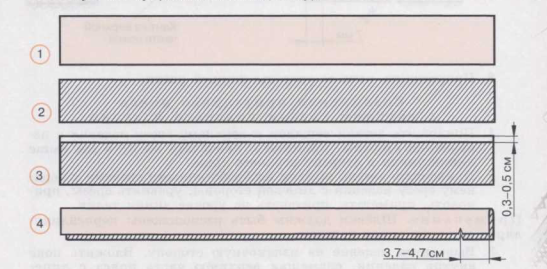 5.  Обметать срез нижней части пояса зигзагообразной машинной строчкой или на оверлоке.6. Сложить пояс лицевой стороной внутрь, уравнять срезы. Сметать конец пояса по поперечному срезу и припуску на застёжку  до контрольной метки со стороны верхней части детали, обтачать со стороны нижней части. Ширина шва 7 мм. Срезать припуски на шов в углах, надсечь припуски на швы у контрольной метки, не задевая машинную строчку.7. Вывернуть припуск на обработку застежки на лицевую сторону, выправить углы, выправить и выметать шов, образуя со стороны нижней части пояса кант, равный 1-2 мм.8. Приутюжить пояс со стороны нижней части.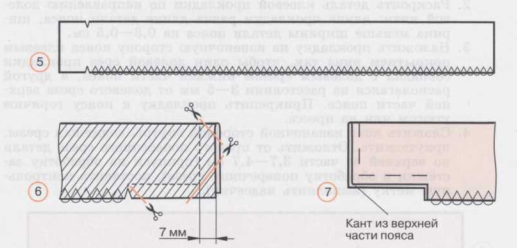 Образец поясаОбработка верхнего среза поясного изделия кулиской под резиновую тесьму.Кулиска – это полоска ткани, которую настрачивают на изделие с изнаночной или лицевой стороны для продергивания тесьмы, шнура, резиновой тесьмы. Ширина кулиски в готовом виде на 2-5 мм больше ширина резиновой тесьмы.Ход работы.1. Раскроить две детали для образца (длина 15 см ширина 14 см).2. Обработать боковые срезы деталей кроя зигзагообразной машинной строчкой или на оверлоке3. Сложить две детали лицевыми сторонами внутрь, уравнять срезы, сколоть, сметать, стачать. Разутюжить швы.4. Отложить от верхнего среза образца ширину припуска на обработку.  Отложить ширину кулиски, проложить строчку прямых стежков.5. Подогнуть верхний срез образца на изнаночную сторону на 7-10 мм, заметать по сгибу.6. Перегнуть подогнутый края на изнаночную сторону, заметать подгиб.7. Вывернуть образец на лицевую сторону. Проложить машинную строчку на расстоянии 1-2 мм от края внутреннего подгиба, оставляя отверстие для продёргивания резиновой тесьмы.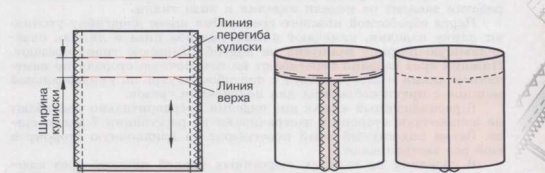 8. Продернуть резиновую тесьму в кулиску, концы тесьмы закрепить ручными косыми стежками или машинной строчкой.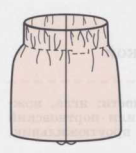              Образец обработки верхнего среза кулиской под резиновую тесьму.	Обработка нижних срезов брюк.Виды обработки нижнего среза брюк:1. ____________________________________________         	2. ___________________________________________________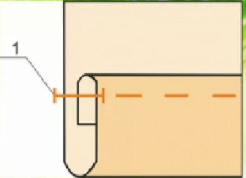 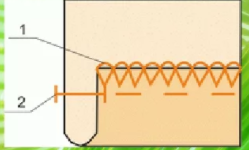 3. ________________________________________________    	4. ____________________________________________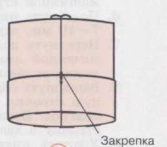 Для предохранения нижнего подогнутого края брюк от истирания вдоль подгиба настрачивают специальную брючную тесьму. 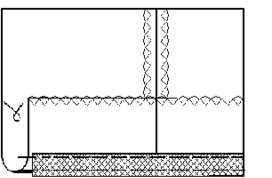 Образцы обработки нижнего среза брюк.             Обработка швом вподгибку                                                Обработка цельнокроеной манжетойПошив изделия «Прямые брюки».________________________________________________________________________________________________________________________________________________________________________________________________________________________________________________________________________________________________________________________________________________________________________________________________________________________________________________________________________________________________________________________________________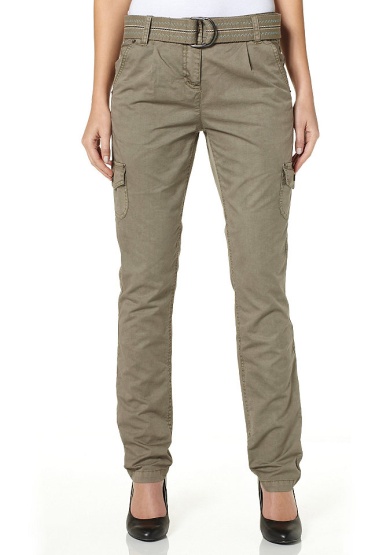 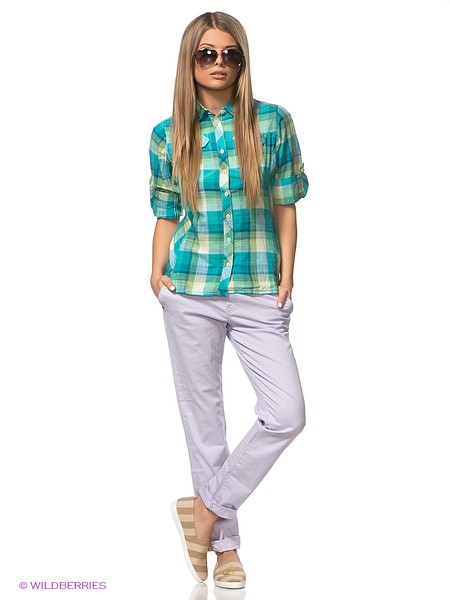 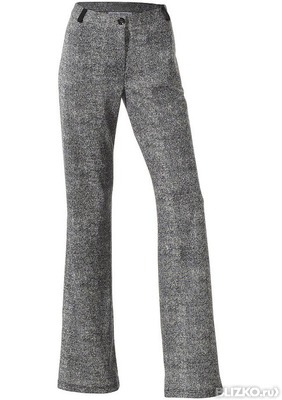 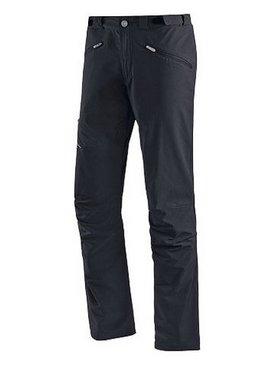 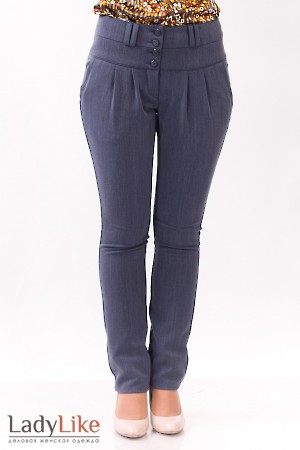                                               План работы по изготовлению прямых брюк с застёжкой в среднем шве.Подготовить ткань к раскрою.Раскроить детали изделия.Подготовить детали кроя к обработке.Подготовить изделие к примерке.Внести исправления после примерки.Провести вторую примерку.Выполнить работы по пошиву и отделке изделия.Обработать шлёвки.Обработать карманы.Обработать пояс.Обработать вытачки.Соединить карманы с деталями передних половинок.Обработать боковые срезы.Обработать шаговые срезы.Обработать средний срез.Обработать застёжку-молнию.Обработать срез сиденья.Обработать верхний срез притачным поясом.Обработать нижние срезы.Отутюжить готовое изделие.Проведение примерки.Примерку лучше проводить в той обуви, с которой предполагается носить брюки. Во время примерки уточняем объем и длину изделия. Лишний объем по верхнему срезу брюк убираем в шов сиденья, задние вытачки или в боковые швы (равномерно).  Лишний объем удобно убирать,  просто прикалывая булавки с лицевой стороны изделия. Достаточно сделать это только с одной стороны изделия - например, справа. Затем снимаем изделие и, не вынимая булавок, с изнаночной стороны мелом отмечаем на деталях места, где они вколоты. Затем булавки удаляем и с изнаночной стороны по отметкам корректируем линии швов, соединяя отметки плавными линиями. Переносим эти линии на вторую сторону изделия. Намечаем линию подгибки низа. Отпарываем пояс, переметываем изделие.  Длину регулируем так, чтобы штанины полностью покрывали задник обуви. Для очень широких брюк длину увеличиваем соответственно длине каблука, для узких - укорачиваем до немного ниже щиколотки.Список используемых источников.Технология. Швейное дело. 5  класс:  учеб. для  общеобразоват. организаций,  реализующих  адапт. основные  общеобразоват.  программы  /  Г.Б. Картушина, Г.Г. Мозговая.  – 13-е изд. - М.: Просвещение, 2020.-160 с.  Технология. Швейное дело. 6  класс:  учеб.  для  общеобразоват. организаций,  реализующих  адапт. основные  общеобразоват.  программы  /  Г.Б. Картушина, Г.Г. Мозговая.  – 12-е изд.- М.: Просвещение, 2021.-168 с.  Технология. Швейное дело. 7 класс: учеб. для общеобразоват. организаций, реализующих адапт. основные общеобразоват. программы/ Г.Г. Мозговая, Г.Б. Картушина. – 10-е  изд.-М.: Просвещение, 2018.-181 с.Технология. Швейное дело. 8 класс: учеб. для общеобразоват. организаций, реализующих адапт. основные общеобразоват. программы / Г.Г. Мозговая, Г.Б. Картушина.-7-е изд.-М.: Просвещение, 2017.-232 с.Технология. Швейное дело. 9 класс: учеб. для общеобразоват. организаций, реализующих адапт. основные общеобразоват. программы/ Г.Б. Картушина, Г.Г. Мозговая,- 6-е изд. – М.: Просвещение, 2017.-199 с. https://aliexitem.com/gohttps://www.dominodv.ru/catalog/materialy_dlya_pereplyeta/karton_perepletnyy_pks_1_780_1000_balakhna/https://korfiati.ru/2017/01/ruchnyie-shvi/ https://kinopart.ru/raznoe/tamburnyj-shov-igolkoj-video-master-klass-smotret-onlajn-tamburnyj-stezhok-master-klass-dlya-nachinayushhih-vyshivalshhicz.htmlhttps://infourok.ru/prezentaciya-po-tehnologii-na-temu-shveynie-ruchnie-raboti-klass-2369840.html Инфоурок ведуий образовательный портал  Россииhttps://infourok.ru/mashinnie-shvi-i-ih-primenenie-3259459.htmlhttp://blog.t-stile.info/page/53 - подготовка ткани к раскрою.http://dlyazhenshin.ru/articles/uchimsya-vmeste/575- декатирование ткани.http://patchw.narod.ru/idp/17.html - ручные стежки.http://poleznuublog.blogspot.com/2011_02_01_archive.html - ручные стежки.http://poleznuublog.blogspot.com/2011_02_01_archive.html -ручные стежки.http://abc.vvsu.ru/Books/osn_proect_kost_pr/page0004.asp - машинные швы.http://uch.znate.ru/docs/778/index-17291.html - машинные швы.http://dagaz.ucoz.ru/index/vidy_mashinnykh_shvov/0-78 - машинные швы.http://gmessere.moy.su/news/krupy_zlakovye_prilozhenija/2014-05-12-5http://www.liveinternet.ru/users/marianusca/post293331592/http://womanew.ru/obrabotka-nakladnyx-karmanov/http://aquavitae.narod.ru/games/leine.htmhttp://burdastyle.ru/master-klass/obrabotka-gorloviny-podkroynoy-obtachkoy-6/http://kroykashite.ru/kak-shit-gorlovinu-na-odezhde/http://odegda-a.blogspot.de/2012_05_01_archive.htmlhttp://www.lady-michel.ru/publ/vykrojki_dlja_zhenshhin_i_muzhchin/shem_zhenshhinam/vykrojka_golovnogo_ubora_letnej_shljapki_s_poljami/28-1-0-327http://www.liveinternet.ru/users/polonba123/rubric/2127242/page16.htmlhttp://www.liveinternet.ru/users/4127920/post255581948http://www.liveinternet.ru/users/4127920/post255581948http://mbabookeir.3dn.ru/news/vidy_shvov_obrabotka_shvami_vidy_shvov/2014-07-28-24http://www.liveinternet.ru/users/4513657/post257845708/http://kiev.uainfo.com/pod-zakaz-shtory-gardiny-podushki-odeyala-pokryvala-postelnoe-belebaldahiny-i-mnogoe-drugoe-ve-3443http://www.123magazin.ru/content/123shop/catalog/index.php?ELEMENT_ID=59107&SECTION_ID=1264http://masterotvetov.com/rukodelie/104061-kak-sshit-samoj-vse-v-detskuju-krovatku.htmlhttp://ipal.jornalskachat.appspot.com/d7/index1.htmlhttp://www.liveinternet.ru/users/3900865/post318787150/http://dress.pics-land.ru/picture.php?id=66679http://sdzuw.rostov-rod-vzv.com/katolog-platev-vykroyka.htmlhttp://goods-best9.webnode.ru/news/risunki-na-odezhdu/http://violets.blog.ru/http://my-creative.ru/tags/lentyhttp://by.livemaster.ru/masterclasses/kukly-i-igrushki?status=new&msec=38&from=720http://одеждастиль.рф/%D1%84%D0%BE%D1%80%D1%83%D0%BC/%D0%BE%D1%80%D0%B3%D0%B0%D0%BD%D0%B8%D0%B7%D0%B0%D1%86%D0%B8%D1%8F-%D1%80%D0%B0%D0%B1%D0%BE%D1%87%D0%B5%D0%B3%D0%BE-%D0%BC%D0%B5%D1%81%D1%82%D0%B0-%D0%B8-%D0%BE%D1%81%D0%BD%D0%BE%D0%B2%D0%BD%D1%8B%D0%B5-%D1%82%D0%B5%D1%80%D0%BC%D0%B8%D0%BD%D1%8Bhttp://www.znaikak.ru/kaksvoimirykamisdelatdzhinsoviizhiletizkyrtkiische.htmlhttp://www.liveinternet.ru/users/4809459/post219179369http://faners.ru/temy/tema-uroka-obrabotka-nizhnego-sreza-koketki-oborkoi/http://content.mail.ru/arch/116674/10976140.htmlhttp://vse-sama.ru/forum/showthread.php?p=102090http://modnaledi-l.blogspot.ru/2011/09/blog-post_22.htmlhttp://kompkroy.ru/vykrojka-dlinnoj-nochnoj-sorochki.htmlhttp://nsk.1gs.ru/p/3418.1gshttp://fray-marta.ru/product_info.php?products_id=16http://www.tilimilitryam.ru/en/product/adelina/http://www.karaush.com/catalog_item.php?dressid=60http://medprom.ru/medprom/322749http://kredit-for-you.ru/?ru=rs&re=%D0%9A%D0%BB%D1%83%D0%B1+Osinkahttp://umeha.narod.ru/org/12_jakszyc111.htmhttp://gigabaza.ru/doc/83394.htmlhttp://pedagogic.ru/books/item/f00/s00/z0000053/st023.shtmlhttp://fashionlib.ru/books/item/f00/s00/z0000018/st039.shtmlhttp://womanew.ru/vykroyka-pryamoy-yubki/http://shei-ama.ru/publ/izgotovlenie_zhenskoj_i_detskoj_verkhnej_odezhdy/glava_3/6_obrabotka_verkhnego_sreza_jubki/52-1-0-731http://vip-kot.ru/video/razvedenie/img-1944-mov-10-dek-2011-vto-vitachek-i-bokovih-shvov-smotret-besplatno-kak-pravilno-sdelat-vitochki-na-ubke.html https://infourok.ru/prezentaciya-po-tehnologii-na-temu-konstruirovanie-i-modelirovanie-plechevogo- https://nazya.com/product/ofisnij-kostyum-moda-zhenschin-delovoj-kostyum-zhilet-zhenschin-osen-kostyum-plate-slim-fit-kostyumi-gossluzhaschij-intervyu-plate-rabochaya-odezhda-sounds-were-made-public-l56_540079066301.htmlhttps://lady.tochka.net/16821-smotrim-look-book-novoy-kollektsii-xu-foto/?_escaped_fragment_=https://proza.ru/2021/04/13/74https://www.ozon.ru/product/plate-oodji-ultra-tsvet-krasnyy-limonnyy-2-sht-14005074t2-46149-4551n-razmer-m-46-140927167/https://infourok.ru/razrabotka-uroka-dekorativno-prikladnoe-iskusstvo-vishivka-vishivka-tyubeteyki-935720.htmlhttps://yandex.ru/clck/redir/EIW2pfxuI9g?data=UlNrNmk5WktYejR0eWJFYk1LdmtxdjdZRWdwRmpXY2g3WDlhSXdIcUFsQ2NNUVFXMEJJaFVmYng3R1dRbTJjUEw4VHpOdW5SYjJDa096VWFCQ3IxZTBWYzduWnhyQk5vcTN0WmR1Y01xcmxoUm5SWkxidnE2T043UUZSVXVnNmVwOWZiZUFycjkwQQ&b64e=2&sign=d973023c187efcb3fd3e659afcdcb99e&keyno=0https://yandex.ru/clck/redir/EIW2pfxuI9g?data=UlNrNmk5WktYejR0eWJFYk1LdmtxZ0V3OXBKMWVOZUtTc2ttcmk1TTRJdTROZ21jRjVKbTNzbFozSFdCYWw5ZUJ5U0pxbVlmSnlmendxdVJaUzhHMG4tcHVidWdGXzJ5VU41NzR3bkhQUVlmRW9XV0hwYmF4S2pEVXZkLVV6aGJXTVpNdlAzdUY3V3g2Y01Fdm9DZjdmZDhqOW5uVmdVT1J6cHFaSkFxZWhB&b64e=2&sign=9cd18a39760238b56f4cdef46d1d7355&keyno=0https://yandex.ru/clck/redir/EIW2pfxuI9g?data=UlNrNmk5WktYejR0eWJFYk1LdmtxbG5wYTJKSU4zXzFvbFk5LVZoRDQxeC1vYnlna0NQcmd0Z1RBcTdVTy1MSzJQenlxdGdya2J6QlRpMU94ZEpnMnRGdkI5bjdPMHpXWXpFRkFzYlowbWdHWUtxTGRmdXZQSFRHOXVvendETFg4NkhJRWpHT1JfTDlUOTdGZllzSFVnZFloRDZrWFhWUg&b64e=2&sign=ec78bc9cecdcb58469d2473554257393&keyno=0https://yandex.ru/clck/redir/EIW2pfxuI9g?data=UlNrNmk5WktYejR0eWJFYk1LdmtxcEVPNlF0ZHR6Q2hpd3dWam1laVRzZjNpOFU5WGlkQ0VwUDVvOTZqRjhvMFFRak9LZExtOEhiWXVNNXlNY0NKS2IxV2xMLWczbnRkSzhFbWRQMXZTREVGZDJ4TzNNN0trbWlheUc3U1FZcHY&b64e=2&sign=9aa7cf17b30af67ff12c288b46fb93df&keyno=0https://yandex.ru/clck/redir/EIW2pfxuI9g?data=UlNrNmk5WktYejR0eWJFYk1LdmtxcnRKRy0zNmlRNTRQSEJySHpVOEt5T0M1VWN5dEJWeFFtXzlrbnNGdS1Pb1FyQnBBWGx4TTNUWXcwT1RLamNzMEdRaUtjMmZvRmpheE95WHVVTDhSa1JIdXhXbFBzcUV6dGh5V1RlOXhBRFZOSzlOY1BBR3NCdXdyNTdIcWdJZExn&b64e=2&sign=ddf65ed13a63e4f05fad9cd5af7dfc8f&keyno=0https://yandex.ru/clck/redir/EIW2pfxuI9g?data=UlNrNmk5WktYejR0eWJFYk1LdmtxczNmN2I0U1dmV0M2U29QSWd6bHprNVVyZXpZMm1yYWR3WmFLLVFKNUNnczdRUXRocnQ0Tnp4MV94WWxMRDFMTHFETXE5ZjhPN0N3N3I1VFNiU1lGVm8yZXRrZWZ4c0NTcG5xdXZYVUxSVVNsZ0pDRjZPOXRZcmhORURleFJfN01B&b64e=2&sign=13a1f2867455543ca5ac5912534c4fd7&keyno=0https://yandex.ru/clck/redir/EIW2pfxuI9g?data=UlNrNmk5WktYejR0eWJFYk1Ldmtxa1hlZ25CM3pmOUlJN29wUWVxcVhiRHZsdGtqaDF0ekY2cHJDMGt3aUxfdlFtdk54VTNUUm0waUN2cUROekt6eS1VWk5RY0JxeEZ2YjluWjVZVENrcTFSb2ZWeWc3UDJoVlFNVkpIb1loMlQ&b64e=2&sign=1635b48c8939157a50aaf6be4bbe09a8&keyno=0http://dabber.ru/garderob/232-halat.htmlhttp://www.liveinternet.ru/users/5033147/post354191408/http://yandex.ru/clck/jsredir?from=yandex.ru%3Bimages%2Fsearch%3Bweb%3B%3B&text=&etext=733.H8ZNOl8SU7ohr0iRvEhTgQPpSz0ip4RLw7W7mDynwLa5HMJKRTsUUZMoHRAzKeIPe4BoMNHud1cfq4DxFRZbNphZzheF4BMbVW6eIYWT3l9LbS36YnrgZsCIRqc4OfBQ.8e8379f2887be7de143be3ed807afa71b10b81f9&uuid=&state=EIW2pfxuI9g&data=UlNrNmk5WktYejR0eWJFYk1LdmtxbF82b1l4Unp0RHAxWldpNFlOWEJ0QWVmdVhnR3UybXA0Q2tIQVZEckhsM1ZhSHVNLTF5M29rWVJnNjBKdEV0QXgtU3BVZ0RaRWQ5dnFnUGdONGsxV0hiTjZ6RjZwOVdqVER5dEU4M1ZlZHgwUGJkaUVhSU9XY0VacDN0enBqQmdQSHJ2M2VocWNSejZEdEdnMnA1S2lBalZmaVJ6akZwdVpSQlVVb2VYX0cxZUh0QVNPdE1kOEhyMHR0YWxfUUJ0QQ&b64e=2&sign=c7eb79d4e622e121eff38b161a4d90d7&keyno=0&l10n=ruhttp://yandex.ru/clck/jsredir?from=yandex.ru%3Bimages%2Fsearch%3Bweb%3B%3B&text=&etext=733.ODJuewQFJxrwXnT3JlNzJQaKe2Bii9DmxItQvR1V8IuzFgSetIKAqWzhH-OHAAWjR9ojHnTJHP89QDo9YmDbLrQUMhHNwnllodOJDD0o09vSLYpONyGr91kegGWZbsIZ.b66082ab898f65f8338b2df76f0164b21b2fa2bd&uuid=&state=EIW2pfxuI9g&data=UlNrNmk5WktYejR0eWJFYk1LdmtxZ2VLd0ZsdUl4bEo3VHJuYXc5NG5fTlJ3X3VKS3c4bzZFU2dGZjFrWWZSajRTeXBYZEg0MG0wcTIybndJTzA1aGs2WjZNOXpHQlJkb3gydGJjREVoRHVPR1dkYVJISkJvakJISkFFeEZQcmFQM1M3aklMTjg4MA&b64e=2&sign=371da45473a80aa554e6cad3cfadd82c&keyno=0&l10n=ru.http://www.ktovdome.ru/57/371/115/11173.htmlhttps://infourok.ru/prezentaciya-k-uroku-na-temu-obrabotka-nizhnego-sreza-platya-klass-2527115.htmlhttp://doc4web.ru/tehnologiya/instrukcionnie-karti-po-obrabotke-nizhnego-sreza-rukava.html№ п/пНаименование темыСтраницыСтраницы в учебнике Технология. Швейное дело.I.Титульный лист1II.Пояснительная записка2III.Содержание3-10IV.Основная часть 5 класс.Инструменты и приспособления для швейных работ.10Сведения о ткани.11Сведения о полотняном переплетении.12Хлопчатобумажные ткани, сырьё, свойства, применение.13Ручные стежки и швы.14-17Ремонт одежды: пришивание пуговиц, ремонт одежды по распоровшемуся шву, ремонт одежды в месте разрыва ткани.18-21Изготовление вешалки, раскрой и пошив.22Декоративная заплата – аппликация.23 Машинные швы.24-28Подготовка ткани к раскрою.29-30Пошив изделия «Головной платок».31Пошив изделия «Мешочек для хранения работ».32Пошив изделия «Салфетка».33Пошив изделия «Наволочка».34-35Пошив изделия «Сумка хозяйственная».36-37Пошив изделия «Прихватка».38V.Основная часть 6 класс.Схема «Волокна».39Прядильное производство. Основные процессы прядильного производства и получаемые изделия.40Применение полученной пряжи.41Ткацкое производство, основные процессы и получаемые изделия.42Отделка тканей – простейшие сведения.43Дефекты тканей.44Переплетения тканей: полотняное, саржевое и сатиновое.45Льняные ткани, сырьё, получение, свойства, применение.46Виды обтачек.47Пошив изделия «Косынка».48Обработка закругленного среза детали одинарной косой обтачкой.49Обработка закругленного среза детали двойной косой обтачкой.50Сборки, выполнение ручным и машинным способами.51Мягкие складки.52Измерения фигуры, мерки и их запись. Определение своего размера.53Пошив изделия «Фартук на поясе».54-55Пошив изделия « Сорочка».56-57Подкройные обтачки, обработка горловины подкройной обтачкой.58Обработка гладкого накладного кармана.59Обработка накладного кармана с отворотом.60Пошив изделия «Фартук с нагрудником».61-62Пошив изделия «Трусы-плавки».63-64Пошив изделия «Кепи».65-66Наложение заплаты ручным  и машинным способом.67-68Штопка.69VI.Основная часть 7 класс.Пошив изделия «Постельное бельё, наволочка, простыня, пододеяльник».70Бельевые машинные швы.71-72Сведения об одежде. Виды одежды: нательное бельё, лёгкая и верхняя одежда.73-74Виды отделки швейных изделий.	75-76Оборки. Обработка отлетного среза оборки.77Соединение оборок с основной деталью.78Пошив изделия «Ночная сорочка».79-80Пошив изделия «Пижама».81-82Шерстяные ткани, сырьё, получение, применение.83Обработка вытачек.84-85Обработка складок.86-87Обработка застёжки в поясном изделии.88Пришивание крючков, петель и кнопок.89Обработка обмётанных петель.90Обработка верхнего среза в поясном изделии.91Обработка нижнего среза изделия.92-93Пошив изделия «Юбка прямая».94-96Пошив изделия «Юбка солнце».97-98VII.Основная часть 8 класс.Таблица «Неполадки в работе швейных машин и их устранение.99-100Натуральный шёлк, сырьё, свойства, применение.101Искусственные ткани.102Отделка ткани – дополнительные сведения.103Стиль в одежде и мода.104-105Силуэт в одежде.106Виды рукавов.107Виды воротников.108Описание фасона изделия.109Пошив изделия «Блузка».110Пошив изделия «Платье цельнокроеное».111-112Вышивка гладью.114-117Мережка.117-118Рюши.119Воланы.120Мелкие складки и защипы.121Виды обработки нижнего среза рукава.122-124Подборта. Обработка подбортов.125-127Воротники. Обработка воротника.128-129Кокетка.  Обработка кокеток.130-132Наложение заплаты стачным швом.133-135Штуковка.136VIII.Основная часть 9 класс.Синтетические ткани, сырьё, свойства, применение.137Обработка нижнего среза короткого рукава «Фонарик».138-139Обработка плосколежащего воротника. 	.140-141Пошив изделия «Платье отрезное».142-143Обработка шлёвок.144Обработка застежки в среднем шве.145-147Обработка верхнего среза поясного изделия притачным поясом.148-149Обработка верхнего среза поясного изделия кулиской под резиновую тесьму.150-151 Обработка нижних срезов брюк.152-153Пошив изделия «Брюки прямые с застёжкой в среднем шве»154-155IX.Список используемых источников.156-160Вид НазваниеИзображение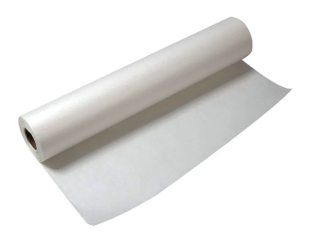 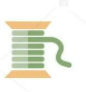 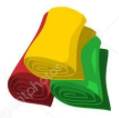 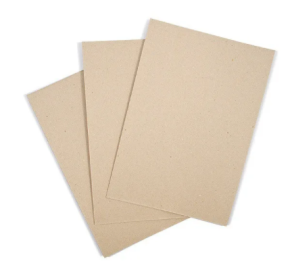 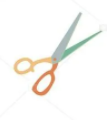 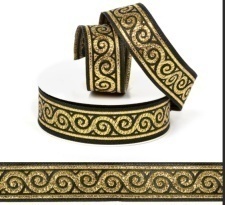 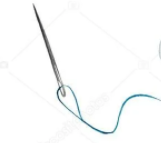 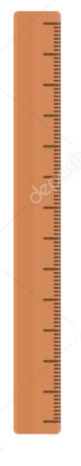 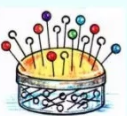 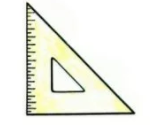 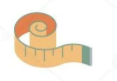 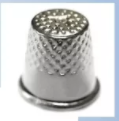 Приклей образец выполненной строчкиПриклей образец выполненной строчкиПриклей образец выполненной строчкиПриклей образец выполненной строчкиПриклей образец выполненной строчкиПриклей образец выполненной строчкиПриклей образец выполненной строчкиобразец пришитой пуговицыобразец пришитой пуговицыобразец пришитой пуговицыобразец пришитой пуговицыПриклей образец выполненного ремонтаПриклей образец выполненного ремонтаОбразец шваОбразец пояса   Неполадки             Причины возникновения.         Способы устраненияНедостаточное натяжение верхней или нижней нитей.Отрегулировать натяжение нитей.Игла погнута.Игла не до упора вставлена в игловодитель.Игла задевает за лапку.Шпульный колпачок неплотно вставлен в челночное устройство.Заменить иглу.Вставить иглу до упора .Проверить закрепление лапки винтомВставить шпульный колпачок плотно в челночное устройство.Затупился или погнулся конец иглы.Игла установлена не до упора в игловодитель.Игла слишком тонкая для данной ткани.Лапка плохо прижимает ткань к игольной пластинке.Заменить иглу.Установить иглу согласно требованиям.Подобрать иглу с учётом толщины ткани.Отрегулировать давление лапки на ткань.Неправильно заправлена верхняя нить.Слишком сильное натяжение верхней нити.Плохое качество нити.Номер ниток не соответствует номеру иглы.Неправильно установлена игла (длинный желобок направлен не в ту сторону).Проверить заправку.Отрегулировать натяжение.Заменить нитки.Подобрать номер ниток с учётом номера иглы.Установить иглу так, чтобы длинный желобок был направлен в сторону нитенаправителя.Сильное натяжение нижней нити.Неравномерная намотка нити на шпульку.Неправильная заправка шпульки в шпульный колпачокОтрегулировать натяжение поворотом винта на пружине шпульного колпачка.Перемотать нитки на шпульку равномерно.Проверить заправку.Давление лапки на ткань или слишком слабое или слишком сильное.Ручка установки двигателя ткани по высоте стоит не на той отметке.Регулятор строчки стоит на отметке «0»Отрегулировать ( усилить или уменьшить) давление лапки на ткань регулировочным винтом.Установить ручку установки двигателя ткани на нужную отметку.Установить регулятор строчки на нужную длину стежка..Плохая смазка деталей.Загрязнён челночный комплект.Смазать детали швейной машинки.Разобрать, почистить и собрать челночный комплект. План пошива блузки. Обработать вытачки.Обработать плечевые срезы.Обработать срезы горловины.Обработать боковые срезы.Обработать срезы пройм.Обработать нижний срез.  7. Отутюжить готовое изделиеОформить образец обработанного  отложного воротника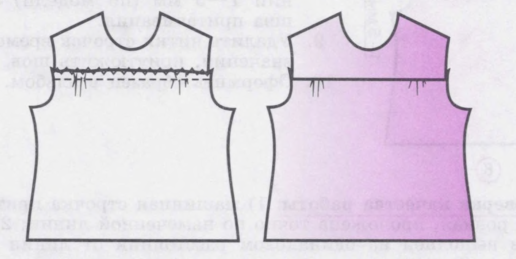 Образец шваОбразец шваОбразец шваМесто для образцаМесто для образцаМесто для образцаМесто для образцаМесто для образцаОформить образец выполненной штуковки